УТВЕРЖДАЮПредседатель закупочной комиссииПАО «Волгоградоблэлектро»________________Касьян Н.М.«____» ________________2017г.ДОКУМЕНТАЦИЯо проведении открытого запроса предложений в электронной форме по выбору исполнителя на право заключения договора возмездного оказания услуг (техническое обслуживание и ремонт строительно-дорожных машин и гидравлического оборудования) для нужд ПАО «Волгоградоблэлектро» (закупка проводится среди субъектов малого и среднего предпринимательства)Волгоград – .ТОМ № 1 ОБЩАЯ ЧАСТЬ1. ОБЩИЕ ПОЛОЖЕНИЯВид закупки: открытый запрос предложений в электронной форме. Предмет закупки, начальная (максимальная) цена договора, срок поставки товаров (выполнения работ, оказания услуг), порядок оплаты и другие существенные условия указаны в информационной карте документации и Томе № 2 Техническое задание».Процедура запроса предложений не является конкурсом или аукционом и проводится в соответствии с Положением заказчика о закупке (утвержденного протоколом совета директоров №10 от 05.06.2017г.)  и не регулируется статьями 447—449 Гражданского кодекса Российской Федерации, а также не является публичным конкурсом и не регулируется статьями 1057—1061 Гражданского кодекса Российской Федерации. Запрос предложений не накладывает на заказчика гражданско-правовых обязательств по заключению договора с победителем запроса предложений или иным его участником. Размещенное на официальном сайте извещение вместе с настоящей документацией, являющейся его неотъемлемым приложением, являются приглашением делать оферты и должны рассматриваться участниками процедуры закупки в соответствии с этим.Заявка участника процедуры закупки имеет правовой статус оферты и будет рассматриваться организатором размещения заказа в соответствии с этим.Заключенный по результатам запроса предложений договор фиксирует все достигнутые сторонами договоренности. Во всем, что не урегулировано извещением и документацией, стороны руководствуются Гражданским кодексом Российской Федерации.Участник процедуры закупки несет все расходы, связанные с участием в запросе предложений, в том числе с подготовкой и предоставлением заявки, иной документации, а заказчик не имеют обязательств по этим расходам независимо от итогов запроса предложений, а также оснований их завершения. Участники процедуры закупки  не вправе требовать компенсацию упущенной выгоды, понесенной в ходе подготовки к запросу предложений и проведения запроса предложений. Все заявки, а также отдельные документы, входящие в состав заявки, присланные на запрос предложений, не возвращаются, за исключением отозванных, опоздавших предложений, а также за исключением случаев установления факта подачи одним участником процедуры закупки двух или более предложений, или в случае отказа от проведения запроса предложений.ТРЕБОВАНИЯ К УЧАСТНИКАМ ПРОЦЕДУРЫ ЗАКУПКИУчастник процедуры закупки должен соответствовать требованиям, предъявляемым в соответствии с законодательством Российской Федерации к лицам, осуществляющим поставки товаров, выполнение работ, оказание услуг, являющихся предметом закупки, в том числе:обладать необходимыми полномочиями на право заключения (подписи) договора;соответствовать требованиям устанавливаемым в соответствии с законодательством Российской Федерации к лицам, осуществляющим поставки товаров, выполнение работ, оказание услуг,  являющихся предметом закупки (наличие  у участника закупки соответствующих лицензий, допусков от саморегулируемых организаций);обладать необходимыми сертификатами на товары в соответствии с действующим законодательством Российской Федерации, являющиеся предметом заключаемого договора;не находиться в процессе ликвидации (для юридического лица) или быть признанным по решению арбитражного суда несостоятельным (банкротом);не являться организацией, на имущество которой наложен арест по решению суда, административного органа и (или) экономическая деятельность, которой приостановлена, на день подачи заявки в целях участия в закупке; не иметь задолженности по начисленным налогам, сборам и иным обязательным платежам в бюджеты любого уровня или государственные внебюджетные фонды за прошедший календарный год, размер которой превышает двадцать пять процентов балансовой стоимости активов участника процедуры закупки, определяемой по данным бухгалтерской отчетности за последний завершенный отчетный период. Участник процедуры закупки считается соответствующим установленному требованию в случае, если он обжалует наличие указанной задолженности в соответствии с законодательством Российской Федерации и решение по такой жалобе на день рассмотрения заявки на участие в процедуре закупки не принято.относится к субъектам малого или среднего предпринимательства, в случае если в информационной карте документации, извещении о закупке установлено соответствующее требование.отсутствие сведений об участнике процедуры закупки в реестре недобросовестных поставщиков, ведение которого осуществляется в соответствии с Федеральным законом от 05.04.2013г.  № 44-ФЗ «О контрактной системе в сфере закупок товаров, работ, услуг для обеспечения государственных и муниципальных нужд», а также Федеральным законом от 18 июля . № 223-ФЗ «О закупках товаров, работ, услуг отдельными видами юридических лиц».В документации заказчиком также могут быть установлены следующие дополнительные требования к участникам процедуры закупки: об обладании профессиональной компетентностью, финансовыми ресурсами, оборудованием и другими материальными возможностями, надежностью, опытом и репутацией, а также людскими ресурсами, необходимыми для исполнения договора на поставку продукции, системой управления охраной труда.ТРЕБОВАНИЯ К СОДЕРЖАНИЮ, ФОРМЕ, ОФОРМЛЕНИЮ И СОСТАВУ ЗАЯВКИ, ВКЛЮЧАЯ ПЕРЕЧЕНЬ СВЕДЕНИЙ И ДОКУМЕНТОВ Для целей настоящей документации под Заявками понимается представляемая участником процедуры закупки заявка на участие в закупке, оформленная в соответствии с положениями настоящего подраздела с приложением полного комплекта документов определенного закупочной документацией. В отношении каждого лота подается не более одной заявки, в соответствии с требованиями настоящей документации. Если в документации о закупке (извещении и информационной карте) указано несколько лотов, участник закупки прилагает полный комплект документов согласно перечню, определенному соответствующим пунктом Информационной карты документации только в 1 экземпляре, несмотря на то, что в отношении каждого лота подается отдельная заявка с соответствующими приложениями. Подача заявки осуществляется в электронной форме с помощью функционала электронной торговой площадки. Заявка  действительна в течение срока, указанного участником процедуры закупки в данной заявке о подаче Заявки, но не менее чем 60 календарных дней со дня, следующего за днем окончания подачи  Заявок. Заявка, подготовленная участником процедуры закупки, а также вся документация, связанная с проведением закупки, которыми обмениваются участники процедуры закупки и организатор размещения заказа, должны быть написаны на русском языке. Любые вспомогательные документы, представленные участником процедуры закупки, могут быть составлены на иностранном языке, если такие материалы сопровождаются точным переводом на русский язык Использование других языков для подготовки Заявки, за исключением случаев, предусмотренных настоящим пунктом, может быть расценено Комиссией как несоответствие заявки требованиям, установленным настоящей документацией.Все суммы денежных средств, указанные в заявке (предложении), должны быть выражены в валюте, установленной в Информационной карте документации.Заявка, подаваемая для участия в закупке в форме электронного документа, должна включать следующие сведения и документы:Для юридического лица:форму заявки, заполненную в соответствии с требованиями документации (оригинал);формы приложений к заявке, заполненные в соответствии с требованиями документации (оригинал);копии учредительных документов участника закупки, а именно: устав, имеющиеся изменения к уставу; копии свидетельства о государственной регистрации юридического лица (юридические лица зарегистрированные с 01.01.2017г., вместо копии свидетельства о государственной регистрации предоставляют лист записи соответствующего реестра – ЕГРЮЛ), свидетельства о постановке на учет в налоговом органе;документ, подтверждающий полномочия лица на осуществление действий от имени участника размещения заказа - юридического лица (копия решения о назначении или об избрании либо приказа о назначении физического лица на должность, в соответствии с которым такое физическое лицо обладает правом действовать от имени участника размещения заказа без доверенности (руководитель). В случае, если от имени участника размещения заказа действует иное лицо, заявка на участие в закупке должна содержать также доверенность на осуществление действий от имени участника размещения заказа, заверенную печатью участника размещения заказа и подписанную руководителем участника размещения заказа (для юридических лиц) или уполномоченным этим руководителем лицом, либо нотариально заверенную копию такой доверенности. В случае, если указанная доверенность подписана лицом, уполномоченным руководителем участника размещения заказа, заявка на участие в закупке должна содержать также документ, подтверждающий полномочия такого лица (оригинал или копия);решение об одобрении или о совершении крупной сделки в случае, если требование о необходимости наличия такого решения для совершения крупной сделки установлено законодательством Российской Федерации, учредительными документами юридического лица и если для участника закупки поставка товаров, выполнение работ, оказание услуг, являющихся предметом договора, или внесение задатка в качестве обеспечения заявки, обеспечения исполнения договора является крупной сделкой (оригинал или копия);выписку из единого государственного реестра юридических лиц, полученную не ранее чем за 45 дней до срока окончания приема заявок (оригинал, подписанный усиленной квалифицированной электронной подписью сотрудника налогового органа);справку об исполнении налогоплательщиком обязанности по уплате налогов, сборов, страховых взносов, пеней и налоговых санкций, выданную соответствующими подразделениями Федеральной налоговой службы не ранее чем за 45 дней до срока окончания приема заявок (оригинал, подписанный усиленной квалифицированной электронной подписью сотрудника налогового органа);бухгалтерский баланс за последний отчетный год с приложением расшифровки по строке 1150 «Основные средства» (оригинал или копия); сведения об условиях исполнения договора, в том числе заявка о цене договора, о цене единицы товара, работы услуги. В случаях, предусмотренных документацией, также копии документов, подтверждающих соответствие товара, работ, услуг требованиям, установленным в соответствии с законодательством Российской Федерации, если в соответствии с законодательством Российской Федерации установлены требования к таким товарам, работам, услугам (оригиналы или копии);лицензии, сертификаты, свидетельства СРО, выписка из реестра СРО с указанием уровня ответственности и иные документы, если требование таких документов установлено техническим заданием закупочной документации (оригиналы или копии); иные документы или копии документов, перечень которых определен информационной картой документации или техническим заданием, подтверждающие соответствие заявки на участие в закупке, участника закупки требованиям, установленным в закупочной документации.Для физического лица, индивидуального предпринимателя:форму заявки, заполненную в соответствии с требованиями документации (оригинал);формы приложений к заявке, заполненные в соответствии с требованиями документации (оригинал);фамилию, имя, отчество, паспортные данные, сведения о месте жительства, номер контактного телефона;копия свидетельства о регистрации в качестве индивидуального предпринимателя,  индивидуальные предприниматели зарегистрированные с 01.01.2017г., вместо копии свидетельства о государственной регистрации индивидуального предпринимателя, предоставляют лист записи соответствующего реестра – ЕГРИП (нотариально заверенная копия).для индивидуального предпринимателя - выписку из единого государственного реестра индивидуальных предпринимателей, полученную не ранее чем за 45 дней до срока окончания приема заявок (оригинал, подписанный электронной подписью сотрудника налогового органа);справку об исполнении налогоплательщиком обязанности по уплате налогов, сборов, страховых взносов, пеней и налоговых санкций, выданную соответствующими подразделениями Федеральной налоговой службы не ранее чем за 45 дней до срока окончания приема заявок (оригинал, подписанный электронной подписью сотрудника налогового органа);сведения об условиях исполнения договора, в том числе заявка о цене договора, о цене единицы товара, работы услуги. В случаях, предусмотренных  документацией, также копии документов, подтверждающих соответствие товара, работ, услуг требованиям, установленным в соответствии с законодательством Российской Федерации, если в соответствии с законодательством Российской Федерации установлены требования к таким товарам, работам, услугам;лицензии, сертификаты, свидетельства СРО, выписка из реестра СРО с указанием уровня ответственности и иные документы, если требование таких документов установлено техническим заданием закупочной документации (оригиналы или копии);иные документы или копии документов, перечень которых определен информационной картой документации или техническим заданием, подтверждающие соответствие заявки на участие в закупке, участника закупки требованиям, установленным в закупочной документации.для группы (нескольких лиц) лиц, выступающих на стороне одного участника закупки:документ, подтверждающий объединение лиц, выступающих на стороне одного участника закупки в группу, и право конкретного участника закупки участвовать в закупке от имени группы лиц, в том числе подавать заявку, вносить обеспечение заявки, договора, подписывать протоколы, договор;документы и сведения в соответствии с пунктами 3.6.1, или 3.6.2. настоящей документации участника закупки, которому от имени группы лиц поручено подать заявку.ПОРЯДОК ПРОВЕДЕНИЯ ЗАКУПКИПолучение документации:Документация в форме электронного документа, размещена на сайте Заказчика www.voel.ru, в единой информационной системе www.zakupki.gov.ru и сайте электронной торговой площадки и доступна для ознакомления бесплатно.Срок предоставления документации с момента размещения закупочной процедуры в единой информационной системе, по дату окончания подачи заявок на участие в закупочной процедуре.  Если заинтересованное лицо получило документацию иным способом, чем это указано в пункте 4.1.1. документации, организатор размещения заказа не несет ответственности за неполучение таким лицом информации об изменениях и (или) разъяснениях положений настоящей документации. Предоставление документации о закупке до размещения в единой информационной системе извещения о проведении закупки не допускается.Внесение изменений в извещение и документацию закупочной процедуры.В любое время до истечения срока представления заявок заказчик вправе по собственной инициативе либо в ответ на запрос претендента внести изменения в извещение и документацию закупочной процедуры. В течение трех дней со дня принятия решения о внесении изменений в извещение и документацию закупочной процедуры такие изменения размещаются заказчиком в единой информационной системе и направляются по электронной почте претендентам, которым заказчик предоставил документацию на бумажном носителе.В случае, если изменения в извещение о проведении закупочной процедуры и (или) документацию закупочной процедуры внесены позднее чем за 2 дня до даты окончания подачи заявок на участие в закупке, срок подачи заявок на участие в такой закупке должен быть продлен так, чтобы со дня размещения на официальном сайте внесенных изменений до даты окончания подачи заявок на участие в закупке такой срок составлял не менее чем 2 дня.Разъяснение положений документации закупочной процедуры.Любой претендент вправе направить заказчику запрос разъяснений положений документации закупочной процедуры. Запрос направляется в письменной форме, в том числе посредством факсимильной связи. В случае, если закупка проводится в электронной форме, запрос может быть направлен в форме электронного документа, подписанного ЭЦП участника. Запросы направляются в срок, установленный документацией закупочной процедуры.В случае несоблюдения претендентом сроков направления запроса разъяснений, разъяснения по такому запросу не даются.На основании своевременно поступившего запроса заказчик в праве по своему усмотрению принять одно из следующих решений:внести изменения в извещение и документацию закупочной процедуры; дать претенденту разъяснения положений документации; отказаться от проведения закупочной процедуры.В случае принятия решения о даче разъяснения претенденту, направившему запрос, заказчик в течение трех дней с момента принятия такого решения направляет данные разъяснения претенденту, подавшему такой запрос, а также размещает копию таких разъяснений (без указания наименования или адреса претендента, от которого был получен запрос на разъяснения) в единой информационной системе. Внесенные изменения в извещение и документацию, размещенные в единой информационной системе, являются надлежащим уведомлением претендента, обратившимся за разъяснениями.Извещение об отказе от проведения закупочной процедуры, размещенное в единой информационной системе является надлежащим уведомлением претендента, обратившимся за разъяснениями.В случае если разъяснения даны Заказчиком менее чем за 2 дня до даты окончания подачи заявок на участие в закупке, срок подачи заявок на участие в такой закупке должен быть продлен так, чтобы со дня размещения на официальном сайте данных разъяснений до даты окончания подачи заявок на участие такой срок составлял не менее 2 дня. Отказ от проведения закупочной процедуры.В любой момент по своему усмотрению Заказчик вправе принять решение об отказе от проведения закупочной процедуры.В случае принятия решения об отказе от проведения закупочной процедуры, заказчик в течение трех дней после принятия такого решения размещает сведения об отказе от проведения закупочной процедуры в единой информационной системе. Заказчик не несет обязательств или ответственности в случае неознакомления претендентами, участниками закупочной процедуры с извещением об отказе от проведения закупочной процедуры.В случае, если решение об отказе от проведения закупочной процедуры принято до вскрытия конвертов с заявками, заявки, полученные до принятия решения об отказе от проведения закупочной процедуры, по письменному запросу участника закупки, подавшего такую заявку, возвращаются данному участнику.Обеспечение заявки и обеспечение исполнения договора (задаток).В случае, если в Информационной карте документации установлено требование обеспечения заявки на участие в закупочной процедуре, участник закупочной процедуры должен предоставить в составе своей Заявки подтверждение исполнения данного обязательства в размере и валюте, указанной в Информационной карте документации. В качестве обеспечения заявки и обеспечения исполнения договора используются денежные средства, если иное не указано в извещении и документации. Факт внесения участником закупочной процедуры денежных средств подтверждается платежным поручением.Внесение обеспечения заявки на участие производится участником в соответствии с регламентом работы электронной торговой площадки.Возврат обеспечения заявки всем участникам закупки, за исключением участника закупки, заявке которого присвоен первый номер производится, в срок не более 7 рабочих дней со дня подписания протокола составленного по результатам закупки, в соответствии с регламентом работы электронной торговой площадки. Участнику закупки, заявке которого присвоен первый номер возврат обеспечения заявки, производится в срок не более 7 рабочих дней со дня заключения договора, либо со дня принятия Заказчиком решения о том, что договор по результатам закупки не заключается.Обязательства участника закупки, связанные с подачей заявки включают: обязательство заключить договор на условиях, указанных в проекте договора, являющегося неотъемлемой частью документации и извещения закупочной процедуры, и заявки на участие в закупочной процедуре, а также обязательство предоставить заказчику обеспечение исполнения договора, в случае если такая обязанность установлена условиями документации закупочной процедуры;обязательство не изменять и (или) не отзывать заявку на участие в закупочной процедуре после истечения срока окончания подачи заявок на участие в закупочной процедуре;обязательство не предоставлять в составе заявки заведомо ложные сведения, информацию, документы;иные обязательства, требование которых установлено документацией закупочной процедуры.Заказчик удерживает сумму обеспечения заявки на участие в закупочной процедуре в случаях невыполнения участником закупки обязательств, предусмотренных настоящей Документацией.  Обеспечение исполнения договора заключаемого по результатам закупочной процедуры должно быть зачислено по реквизитам счета организатора размещения заказа, указанным извещении и в Информационной карте документации, не позднее 5 (пяти) рабочих дней с момента опубликования на официальном сайте www.zakupki.gov.ru итогового протокола закупочной процедуры, участником признанным победителем по итогам закупочной процедуры или засчитано за счет средств обеспечения заявки на участие в закупочной процедуре по письменному заявлению участника признанного победителем по итогам закупочной процедуры. Обязательства участника закупки, связанные с исполнением договора включают в себя:обязательство поставить товары, выполнить работы, оказать услуги являющиеся предметом договора в полном объеме; обязательство поставить товары, выполнить работы, оказать услуги являющиеся предметом договора в надлежащем качестве;обязательство поставить товары, выполнить работы, оказать услуги являющиеся предметом договора в установленном месте;обязательство поставить товары, выполнить работы, оказать услуги являющиеся предметом договора в установленные сроки; обязательство не предоставлять в процессе исполнения договора ложных документов и сведений;обязательство не привлекать к исполнению договора субподрядные организации в случае если закупочной документацией не предусмотрено привлечение к исполнению договора субподрядных организаций;иные обязательства установленные в документации или проекте договора заключаемого по результатам закупочной процедуры. Обеспечение исполнение договора возвращается участнику признанному победителем по итогам закупочной процедуры и заключившему договор по итогам закупочной процедуры в течение 10 (десяти) рабочих дней с момента исполнения таким участником всех обязательств по договору и направления таким участником письменного заявления на возврат обеспечения.Порядок приема и регистрации Заявок.  Со дня размещения извещения в единой информационной системе и сайте электронной торговой площадки до окончания срока подачи заявок на участие в закупочной процедуре, установленного в извещении и в информационной карте документации закупочной процедуры, электронная торговая площадка  осуществляет прием заявок на участие в закупочной процедуре.Для участия в закупочной процедуре участник должен подать заявку по форме и в порядке, установленном документацией закупочной процедуры. Претендент вправе подать только одну заявку в отношении каждого предмета закупочной процедуры (лота), а так же дополнения и разъяснения к такой заявке.Все заявки на участие в закупочной процедуре, полученные до истечения срока подачи заявок, регистрируются электронной торговой площадкой.   Электронная торговая площадка обеспечивает конфиденциальность сведений, содержащихся в поданных заявках.Участник закупки вправе изменить или отозвать ранее поданную заявку в порядке, предусмотренном документацией закупочной процедуре. Изменение и (или) отзыв заявок после истечения срока подачи заявок, установленного документацией закупочной процедуры, не допускается.Если такая возможность предусмотрена документацией закупочной процедуры и (или) если заказчик вносит изменение в извещение и  документацию и (или) продлевает срок окончания приема заявок, то участник, уже подавший заявку, вправе принять любое из следующих решений:отозвать поданную заявку;отозвать поданную заявку и в последствии подать новую заявку;не отзывать поданной заявки;дать дополнения, разъяснения к поданной заявке.Если по окончании срока подачи заявок на участие в закупочной процедуре, установленного документацией закупочной процедуры, заказчиком будет получена только одна заявка или не будет получено ни одной заявки, закупочная процедура будет признана несостоявшейся.В случае, если документацией закупочной процедуры предусмотрено два и более лота, закупочная процедура признается несостоявшимся только в отношении тех лотов, в отношении которых подана только одна заявка или не подана ни одной заявки.Если по окончании срока подачи заявок, установленного документацией закупочной процедуры, заказчиком будет получена только одна заявка, несмотря на то, что закупочная процедура признается несостоявшейся, закупочная комиссия осуществит вскрытие конверта с такой заявкой и рассмотрит ее в порядке, установленном документацией.Заявки, поступившие после окончания срока подачи заявок, установленного документацией закупочной процедуры, не принимаются и не регистрируются электронной торговой площадкой.Изменение Заявок или их отзыв.Участник процедуры закупки, подавший заявку, вправе изменить или отозвать свою заявку в любое время после ее подачи, но до истечения срока предоставления заявок по данной закупке. Изменение и (или) отзыв заявок после истечения срока подачи заявок на участие в закупке, установленного закупочной документацией, не допускается.Изменение Заявки осуществляется в соответствии с регламентом электронной торговой площадки. Отзыв Заявки осуществляется в соответствии с регламентом электронной торговой площадки.Открытие доступа к заявкам поступившим на участие в запросе предложений.В день, во время и в месте, указанном в извещении и информационной карте документации закупочной процедуры, закупочной комиссией производится открытие доступа к заявкам поданным в электронной форме в установленные извещением и документацией закупочной процедуры сроки.В случае установления факта подачи одним участником закупки двух и более заявок в отношении одного и того же лота при условии, что поданные ранее заявки таким участником не отозваны, все заявки участника закупки, поданные в отношении данного лота, не рассматриваются.В ходе открытия доступа к заявкам председатель или иной член закупочной комиссии, исходя из представленных в заявке документов, оглашает следующую информацию:о содержимом заявки (заявка, ее изменение, отзыв, иное);наименование (для юридического лица), фамилия, имя, отчество (для физического лица) каждого участника закупки, открытие доступа к заявке которого производится;наличие документов, предусмотренных документацией закупочной процедуры;любую другую информацию, которую закупочная комиссия сочтет нужной огласить.По результатам процедуры открытия доступа к заявкам закупочная комиссия составляет соответствующий протокол.В случае, если по окончании срока подачи заявок подана только одна заявка или не подано ни одной заявки, в указанный протокол вносится информация о признании закупочной процедуры несостоявшейся, а так же информация о возможности заключения договора с единственным поставщиком (исполнителем, подрядчиком).Протокол вскрытия конвертов размещается заказчиком не позднее чем через 3 дня со дня подписания на официальном сайте заказчика и (или) в единой информационной системе.Оценка и сопоставление заявок.Оценку и сопоставление заявок осуществляет закупочная комиссия. Она вправе привлекать к данному процессу экспертов и любых других лиц, которых сочтет необходимым. При этом лица, участвующие в оценке и сопоставлении заявок, в том числе члены комиссии по закупке должны обеспечить конфиденциальность процесса оценки.Оценка и сопоставление заявок осуществляется в следующем порядке:проведение отборочной стадии;проведение оценочной стадии.Отборочная стадия. В рамках отборочной стадии последовательно выполняются следующие действия:Затребование от участников закупки разъяснения положений заявок и представления недостающих документов (при необходимости). При этом не допускаются запросы или требования о представлении недостающих документов, направленные на изменение существа заявки, включая изменение коммерческих условий заявки (цены, валюты, сроков и условий поставки, графика поставки или платежа, иных коммерческих условий) или технических условий заявки (перечня предлагаемой продукции, ее технических характеристик, иных технических условий). Данный запрет не распространяется на такие запросы, вызванные необходимостью исправления арифметических, грамматических и иных очевидных ошибок, выявленных в ходе рассмотрения заявок с обязательным уведомлением о любом подобном исправлении участника закупки, представившего соответствующую заявку, и получением его согласия в письменной форме. Выявление таких ошибок не является обязанностью комиссии. Исправление арифметических, грамматических и иных очевидных ошибок, выявленных в ходе рассмотрения заявок с обязательным уведомлением о любом подобном исправлении участника закупки, представившего соответствующую заявку, и получением его согласия в письменной форме.Проверка заявок на соблюдение требований документации  закупочной процедуры к оформлению заявок; при этом заявки рассматриваются как отвечающие требованиям документации закупочной процедуры, даже если в них имеются несущественные несоответствия по форме, или арифметические и грамматические ошибки, которые исправлены и с их исправлением согласен участник, представивший данную заявку.Проверка участника закупки на соответствие требованиям закупочной процедуры.Проверка предлагаемых товаров, работ, услуг на соответствие требованиям закупочной процедуры.Отклонение заявок, которые по мнению членов комиссии по закупке не соответствуют требованиям закупочной процедуры по существу, и принятие решения об отказе участникам закупки, подавшим такие заявки в допуске к участию в закупочной процедуре.Участнику закупочной процедуры будет отказано в признании его участником закупочной процедуры, и его заявка не будет допущена до оценочной стадии в случаях:Непредставления оригиналов и копий документов, а также иных сведений, требование о наличии которых установлено документацией закупочной процедуры.Несоответствия участника закупки требованиям к участникам, установленным документацией закупочной процедуры.Несоответствия заявки требованиям к заявкам, установленным документацией закупочной процедуры.Несоответствия предлагаемых товаров, работ, услуг требованиям документации закупочной процедуры.Непредставления задатка в качестве обеспечения заявки.Непредставления разъяснений заявки по запросу комиссии по закупке.Предоставления в составе заявки заведомо ложных сведений, намеренного искажения информации или документов, входящих в состав заявки.Указание в заявке участника цены договора, которая превышает  начальную (максимальную) цену договора, установленную в извещении и документации закупочной процедуры.Указание в заявке участника сроков поставки товара (оказания услуг, выполнения работ), которые превышают максимальные сроки поставки товара (оказание услуг, выполнение работ) установленные в извещении и документации закупочной процедуры.Принятие участником решения об уменьшении величины уставного капитала.В случае установления недостоверности сведений, содержащихся в заявке, установления факта проведения ликвидации участника закупки или принятия арбитражным судом решения о признании участника закупки банкротом и об открытии конкурсного производства, факта приостановления деятельности участника закупки в порядке, предусмотренном Кодексом Российской Федерации об административных правонарушениях, факта наличия задолженности по начисленным налогам, сборам и иным обязательным платежам в бюджеты любого уровня или государственные внебюджетные фонды за прошедший календарный год, такой участник закупки отстраняется от участия в закупочной процедуре на любом этапе его проведения.Отказ в допуске к участию в закупочной процедуре по иным основаниям, не указанным в пунктах 4.9.4. и 4.9.5. не допускается, за исключением обстоятельств, которые в будущем могут существенно повлиять на возможность исполнения договора или сделать таковое невозможным. В случае, если при проведении отборочной стадии были признаны несоответствующими требованиям документации закупочной процедуры все заявки, отказано в допуске к участию в закупочной процедуре всем участникам, подавшим заявки, или заявка только одного участника признана соответствующей требованиям документации закупочной процедуры и закупочная процедура не была признана несостоявшейся в протоколе вскрытия конвертов, то закупочная процедура признается несостоявшейся. Эта информация вносится в протокол о результатах закупки.В случае, если на участие в закупочной процедуре была подана только одна заявка и данная заявка признана несоответствующей требованиям документации закупочной процедуры, но подавший такую заявку участник соответствует требованиям к участникам, установленным документацией закупочной процедуры, Заказчик вправе по своему усмотрению заключить договор с участником закупки, подавшим такую заявку на условиях документации закупочной процедуры, проекта договора и заявки, поданной участником. Такой участник не вправе отказаться от заключения договора с заказчиком.В случае, если на участие в закупочной процедуре было подано более одной заявки, а при проведении отборочной стадии заявка только одного участника признана соответствующей требованиям документации, такой участник считается единственным участником закупочной процедуры. Заказчик вправе по своему усмотрению заключить договор с участником закупочной процедуры, подавшим такую заявку на условиях документации, проекта договора и заявки, поданной участником. Такой участник не вправе отказаться от заключения договора с заказчиком, если от последнего поступило такое предложение.Оценочная стадия. В рамках оценочной стадии закупочная комиссия оценивает и сопоставляет заявки, которые не были отклонены на отборочной стадии. Цель оценки и сопоставления заявок заключается в их ранжировании по степени предпочтительности для заказчика с целью определения победителя закупочной процедуры.Оценка осуществляется в строгом соответствии с критериями и процедурами, указанными в документации закупочной процедуры.В ходе оценки закупочная комиссия присуждает заявкам участников баллы исходя из соответствия предложений участников критериям установленным документацией закупочной процедуры.В ходе оценки заявок закупочная комиссия принимает оценки и рекомендации экспертов (в случае, если таковые привлекались), однако может принимать любые самостоятельные решения.Отборочная и оценочная стадии могут совмещаться (проводиться одновременно).На основании результатов оценки и сопоставления заявок закупочная комиссия каждой заявке относительно других по мере уменьшения присужденных таким заявкам баллов присваивает порядковые номера. Заявке, которой по результатам оценки присужден максимальный балл, закупочная комиссия присвоит первый номер. Победителем закупочной процедуры признается участник, заявке которого по результатам оценки и сопоставления заявок присвоен первый номер.В случае, если по результатам оценки нескольким заявкам присужден одинаковый балл, меньший порядковый номер присваивается заявке, которая поступила ранее других заявок, имеющих одинаковый балл.По результатам заседания закупочной комиссии, на котором осуществляется оценка и сопоставление заявок и определение победителя закупочной процедуры, оформляется протокол о результатах закупочной процедуры.Указанный протокол размещается заказчиком не позднее чем через 3 дня со дня подписания в единой информационной системе. В случае уклонения победителя закупочной процедуры от заключения договора, заказчик вправе по своему усмотрению заключить договор с участником, заявке которого по результатам оценки и сопоставления заявок был присвоен второй номер, на условиях проекта договора, прилагаемого к документации, и условиях исполнения договора, предложенных данным участником в заявке. Такой участник не вправе отказаться от заключения договора.Заключение договора с победителем (участником) запроса предложений: Договор составляется путем включения условий исполнения договора, предложенных победителем в заявке, в проект договора, прилагаемый к закупочной документации и заключается не ранее 10 (десяти) дней со дня размещения в единой информационной системе протокола оценки и сопоставления заявок.Договор заключается не позднее 20 (двадцати) рабочих дней с указанного момента, если указания об ином сроке заключения договора не содержатся в извещении и информационной карте документации закупочной процедуры. Участник закупки, с которым заключается договор, подписывает договор и в установленный срок возвращает один экземпляр договора Заказчику.В случае непредставления подписанного договора победителем, иным участником, с которым заключается договор в сроки, указанные в документации о закупке, победитель, иной участник считаются уклонившимися от заключения договора.В случае непредставления победителем, иным участником, с которым заключается договор, обеспечения исполнения договора, в случае наличия такого требования в документации о закупке, в сроки, указанные в документации о закупке, победитель, иной участник считаются уклонившимися от заключения договора.В случае, если документацией о закупке было предусмотрено представление обеспечения исполнения заявки на участие в процедуре, заказчик удерживает такое обеспечения при наступлении обстоятельств установленных настоящей документацией. В случае, если документацией о закупке установлено требование обеспечения исполнения договора, договор может быть заключен только после предоставления участником закупки, с которым заключается договор, обеспечения исполнения договора в порядке, форме и в размере, указанным в документации о закупке.Заказчик вправе без объяснения причин отказаться от заключения Договора, не возмещая участнику запроса предложений понесенные им расходы в связи с участием в процедуре запроса предложений. При заключении договора заказчик может увеличить количество поставляемого товара (выполняемых работ, оказываемых услуг). Заказчик по согласованию с исполнителем договора вправе изменить или расторгнуть договор в случае существенного изменения обстоятельств, из которых они исходили при заключении договора, в порядке, предусмотренном Гражданским кодексом Российской Федерации. В случае не достижения соглашения об изменении условий договора в соответствии с существенно изменившимися обстоятельствами или о его расторжении, договор может быть расторгнут или изменен судом в порядке и по основаниям, предусмотренным Гражданским кодексом Российской Федерации. Заказчик в одностороннем порядке может отказаться от исполнения обязательств по договору по основаниям, предусмотренным Гражданским кодексом Российской Федерации. Заказчик по согласованию с контрагентом в ходе исполнения договора вправе изменить объем поставляемых товаров (выполняемых работ, оказываемых услуг) при изменении потребности в товарах, работах, услугах, на поставку, выполнение, оказание которых заключен договор в объеме не более 80 % от общей стоимости товаров (работ, услуг). При поставке дополнительных таких товаров, выполнении дополнительного объема таких работ, оказании дополнительного объема таких услуг заказчик по согласованию с контрагентом вправе изменить первоначальную цену договора пропорционально объему таких товаров, работ, услуг, а при внесении соответствующих изменений в договор в связи с сокращением потребности в поставке товаров, выполнении таких работ, оказании таких услуг заказчик в обязательном порядке изменит цену договора указанным образом. 5. Критерии оценки предложений участников, порядок оценки и сопоставления предложений участников5.1. При оценке предложений участников запроса предложений закупочной комиссией используется балльный метод оценки (с учетом весового коэффициента). Все участники ранжируются по каждому из критериев. Закупочная комиссия проставляет баллы по каждому из участников запроса предложений согласно таблице критериев:Оценка с учетом критерия цены договора (ценовой балл Rai) рассчитывается на основании отношения минимальной предложенной цены (Цmin) к цене, предложенной в оцениваемой заявке (Ц), с учетом значения ценового балла («веса»), присваиваемого заявке с наименьшей ценой (в настоящем документе устанавливается В = 100): Rai = (Цmin / Ц) * ВПрисуждение баллов по неценовому критерию производится  путем  суммирования баллов по подкритериям с учетом весового коэффициента (путем умножения величины балла на величину весового коэффициента.Итоговые баллы, присуждаемые заявкам на участие в запросе предложений, рассчитываются  путем суммирования баллов, присужденных по неценовым критериям, умноженным на их весовой коэффициент  и ценовых критериев умноженных на их весовой коэффициент. Итоговый балл определяется по формуле:, баллов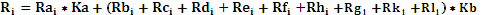 На основании результатов оценки и сопоставления заявок на участие в запросе предложений,  комиссией каждой заявке на участие в запросе предложений относительно других по мере уменьшения количества баллов присваивается порядковый номер. Первое место присуждается заявке, набравшей максимальный итоговый балл. В случае равенства количества баллов победителем признается участник, заявка на участие в запросе предложений которого поступила ранее заявок на участие в запросе предложений других участников размещения заказа.6. ПРОЕКТ ДОГОВОРАДоговор на оказание услуг по техническому обслуживанию и ремонтустроительно-дорожных машин и гидравлического оборудованияг.Волгоград                                                                                             «__»_____________ 2017г._______________________________________________, именуемое в дальнейшем «Исполнитель», в лице директора ________________, действующего(ей) на основании Устава, с одной стороны,  и Публичное акционерное общество (ПАО) «Волгоградоблэлектро», именуемое в дальнейшем «Заказчик», в лице генерального директора Воцко Александра Владимировича, действующего на основании Устава, с другой стороны, вместе именуемые  «Стороны», заключили настоящий Договор о нижеследующем:1.ПРЕДМЕТ ДОГОВОРА1.1. Сервисное техническое обслуживание строительно-дорожных машин (СДМ)      1.1.1 В рамках настоящего договора Исполнитель обязуется оказывать Заказчику услуги по сервисному техническому обслуживанию (СДМ), принадлежащих Заказчику, в гарантийный и постгарантийный периоды их эксплуатации, а также произвести диагностику и ремонт гидравлического оборудования строительно-дорожной техники Заказчика, а Заказчик - принять и оплатить стоимость данных ремонтных работ и обслуживания в сроки и в порядке, установленные настоящим договором.      1.1.2. Техническое обслуживание СДМ в гарантийный период включает в себя, в частности, оказание Заказчику следующих видов услуг:а) выполнение обязательного объёма работ по профилактическому осмотру и ремонту в определенные сроки и по рекомендациям «Руководства по эксплуатации» соответствующей СДМ;б) устранение возможных дефектов и замену дефектных деталей;в) технический инструктаж при вводе СДМ в эксплуатацию, а также при их обслуживании и использовании.     1.1.3 Техническое обслуживание по истечении гарантийного периода включает в себя, в  частности, оказание Заказчику следующих видов услуг:       а) проведение профилактического осмотра и ремонта в сроки и в объемах, рекомендуемых               заводом - изготовителем. б) обеспечение запасными частями. Стоимость комплектующих деталей, замена которых должна быть произведена в ходе ремонта должна быть согласована с Заказчиком. В случае возражений Заказчика на покупку комплектующих деталей по цене, указанной Исполнителем, Заказчик самостоятельно приобретает необходимые запасные части и предоставляет их Исполнителю для замены либо ремонта дефектных узлов и агрегатов. В этом случае срок технического обслуживания либо ремонта СДМ подлежит корректировке.      1.1.4. Техническое обслуживание будет осуществляться Исполнителем своими силами и средствами либо путем привлечения специализированных организаций. В последнем случае между Исполнителем и соответствующей специализированной организацией должен быть заключен Договор на техническое обслуживание в объеме обязанностей Исполнителя, определенных  условиями настоящего Договора.       1.1.5. Объем работ по техническому обслуживанию СДМ определен в Руководстве по эксплуатации, прилагающемся на каждую СДМ.       1.1.6. Для выполнения работ по ремонту Заказчик обязуется предоставить Исполнителю вышеназванное оборудование в очищенном виде и комплектном состоянии.       1.1.7. На выполненные Исполнителем в процессе ремонта гидравлического оборудования работы устанавливается гарантия сроком в ________________ с даты оформления сторонами Акта выполненных работ.2 ОБЯЗАННОСТИ СТОРОН.       2.1. Заказчик  обязуется:       2.1.1. Своевременно  (за 3-5 дней) представить заявку Исполнителю на проведение технического  обслуживания или ремонта СДМ в письменной форме.       2.1.2. Согласовывать место проведения технического обслуживания. В случае производства техническом обслуживании вне места своего расположения - доставлять СДМ Исполнителю своими силами и  в согласованные сроки.  В случае выполнения гарантийного ремонта Заказчик обязуется доставить технику на территорию Исполнителя. Если Заказчик, по каким-либо причинам, не может обеспечить доставку техники на территорию исполнителя для проведения гарантийного ремонта, то Заказчик компенсирует Исполнителю транспортные расходы, связанные с выездом технического персонала для проведения гарантийного ремонта, из расчета __ руб./км..        2.1.3. Обеспечить обратный вывоз гидравлического оборудования или строительно-дорожной техники, прошедших обслуживание либо ремонт в срок не позднее __ (______) рабочих дней после получения от Исполнителя уведомления о готовности, но не более одного месяца с момента истечения срока бесплатного хранения. Далее будет взиматься плата за хранение в размере __ (______) рублей в сутки.         2.1.4. Если Заказчик по истечении одного месяца хранения груза у Исполнителя, в течении четырех суток, после получения запроса от Исполнителя по телефонной, факсимильной связи или по электронной почте, письменно не запрашивает получение оборудования, Исполнитель вправе по своему усмотрению реализовать оборудование по договору купли-продажи, для покрытия понесенных расходов, либо утилизировать данное оборудование.           2.1.5. Осуществлять эксплуатацию СДМ в соответствии с требованиями нормативно-технической документации и рекомендациями Исполнителя.         2.1.6 Допускать к управлению СДМ лиц, которые были ознакомлены с инструкцией по эксплуатации СДМ, имеющие права машиниста необходимой категории, прошедшие обучение на данной модели СДМ.         2.1.7. Тщательно и своевременно выполнять работы по проверке и техническому обслуживанию СДМ.         2.1.8. Представлять  Исполнителю заявку на запасные части  в необходимом количестве и номенклатуре для обеспечения бесперебойного ремонта и последующей эксплуатации СДМ.          2.1.9. Своевременно оплачивать стоимость выполненных работ и замененных деталей.       2.2.    Исполнитель обязуется:          2.2.1. Принять от Заказчика СДМ, выполнить техническое обслуживание или ремонт  техники.           2.2.2. После осмотра принятой СДМ составить предварительную смету, в которой должны быть указаны обнаруженные неисправности, перечень работ, которые надо осуществить, и детали, подлежащие замене, а также стоимость указанных работ и деталей. Предварительная смета должна быть подписана уполномоченным представителем Заказчика. 2.2.3. Обеспечивать Заказчика запасными частями к СДМ в  согласованные сроки. Стоимость комплектующих деталей, замена которых должна быть произведена в ходе ремонта, согласуется с Заказчиком в порядке, предусмотренном п. 2.2.2. договора. В случае возражений Заказчика на покупку комплектующих деталей по цене, указанной Исполнителем, Заказчик самостоятельно приобретает необходимые запасные части и предоставляет их Исполнителю для замены либо ремонта дефектных узлов и агрегатов. В этом случае срок технического обслуживания либо ремонта СДМ подлежит корректировке.  Замененные дефектные узлы и агрегаты или их детали остаются у Исполнителя либо передаются Заказчику по его требованию.          2.2.4. Обеспечивать надлежащую организацию технического обслуживания СДМ, принадлежащих  Заказчику,  в соответствии с Руководством по эксплуатации завода- изготовителя.          2.2.5. Выполнять за свой счет ремонтные работы по устранению дефектов, произошедших по вине завода-изготовителя в гарантийный срок.          2.2.6. Передать представителю Заказчика СДМ после проведения ее технического обслуживания или ремонта по приемо-сдаточному акту.3. СТОИМОСТЬ, ПОРЯДОК РАСЧЕТОВ И ОБЩАЯ СУММА ДОГОВОРА.3.1. Цена на оказанные Исполнителем составляет ____________ (______________________) руб.__ коп.Стоимость применяемых для ремонта запасных частей и расходных материалов не должна превышать стоимость розничной реализации запасных частей официальными дилерами.3.2. При поступлении СДМ в ремонт, на основании заявки, составляется предварительная смета, которая согласовывается с Заказчиком:     Стоимость 1 (одного) нормо-часа диагностических работ для определения и обнаружения дефектов составляет___ рублей;     Стоимость 1 нормо-часа на проведение ремонтных работ и технического обслуживания грузоподъёмной техники и механизмов составляет ______ рублей;     Трудозатраты и стоимость работ при техническом обслуживании механических узлов и гидравлики - не должны превышать норм указанных в приложении №1, без учёта расходных материалов.  3.3.    При выполнении работ по месту эксплуатации техники на территории Волгоградской области, стоимость выезда не должна превышать __ рублей за километр (без учёта обратной дороги).  3.4. Цена работ указывается в заказ-наряде, при завершении работ, в котором указана окончательная стоимость ремонта, согласно фактическому отработанному времени.   3.5. Оплата услуг производится с отсрочкой платежа до ____ рабочих дней, с момента подписания документов акта-приёмки работ.3.6. Выдача техники или гидравлического оборудования уполномоченному лицу, производится после 100% оплаты произведенного ремонта и оформления акта выполненных работ.4. ОТВЕТСТВЕННОСТЬ СТОРОН 4.1. За неисполнение или ненадлежащее исполнение настоящего Договора Стороны несут ответственность в соответствии с действующим гражданским законодательством РФ.             4.2. Спорные вопросы, вытекающие из настоящего договора, по которым Стороны не пришли к соглашению, разрешаются в порядке, установленном законодательством РФ путем обращения в арбитражный суд, при этом соблюдение претензионного (до арбитражного) порядка рассмотрения заявляемых  Сторонами требований друг к другу является для них обязательным.                 4.3. Стороны не несут ответственности, предусмотренной договором, если невозможность выполнения этих условий наступила в силу форс-мажорных обстоятельств, в т.ч.:  стихийных бедствий, землетрясения, наводнения, эпидемии, военных действий, забастовки и правительственных мер, ограничивающих исполнение настоящих договорных обязательств.5. Ограничение области действия гарантииГарантия не распространяется на:- повреждения СДМ в результате воздействий внешних факторов, таких как: стихийных природных явлений, в т.ч. атмосферных, техногенных чрезвычайных ситуаций, техногенных факторов не чрезвычайного характера (например, воздействие соли или химических реагентов, используемых против обледенения дорог, и т.п.), процессов жизнедеятельности животной и растительной природы, и т.п;- повреждения в результате ДТП, неосторожности, недолжного ухода,- повреждения в результате использования СДМ при недостатке расходных и эксплуатационных материалов (например, масел, смазки, топлива, охлаждающей жидкости), в связи с несвоевременным обнаружением утечки или повышенного расхода, либо в результате применения не рекомендованных заводом - изготовителем или не соответствующим стандартам эксплуатационных материалов;- выход из строя элементов СДМ, вызванный применением материалов или установкой деталей не одобренных заводом — изготовителем, внесением не разрешенных изменений в конструкцию СДМ, а также при проведении владельцем по своей инициативе разборки или демонтажа деталей, узлов и агрегатов СДМ;- расходы, связанные с проведением различных контрольно - диагностических работ и регулировок;-расходы, связанные с выездом специалиста для проведения различных контрольно - диагностических работ и регулировок;-расходы понесенные заказчиком при транспортировке СДМ в расположение сервисного центра для проведения необходимого гарантийного обслуживания;- расходы, связанные с невозможностью эксплуатировать СДМ, потерей времени, расходы на топливо, при постановке СДМ на плановое техническое обслуживание или ремонт;- ущерб в результате использования неоригинальной или не одобренной заводом - изготовителем детали или узла;- ущерб в результате неполного или несвоевременного обслуживания (например, пренебрежение ежесменным или периодическим осмотром, невыполнение планового технического обслуживания, значительное превышение, более 10 моточасов наработки, между плановыми техническими обслуживаниями);- износ любых деталей, естественное старение покрытия элементов ходовой части, рабочего оборудования, элементов системы выпуска отработавших газов, гальванопокрытия крепежных деталей, резиновых и пластиковых элементов обивки и отделки в результате воздействия окружающей среды и нормального использования;- слабые посторонние звуки, шумы, вибрация, которые не влияют на характеристики и работоспособность СДМ;- образование незначительных масляных пятен в зонах сальников и уплотнений, не влияющее на расход масла;- расходные и эксплуатационные материалы такие, как: фильтры (воздушный, топливный, гидравлический), моторное и трансмиссионные масла, гидравлическая рабочая жидкость, жидкость системы охлаждения двигателя, электролит, и т.п., кроме случаев, когда замена материалов продиктована необходимостью проведения гарантийного ремонта узла или агрегата;- детали, подверженные износу и разрушению при нормальной эксплуатации, такие как: ножи рабочих органов, сальники, уплотнения и прокладки различных типов, тормозные накладки, плавкие предохранители, электролампы различных фонарей, и т.п. Однако эти элементы подлежат гарантии, если их замена вызвана причиной дефекта материала, изготовления или сборки.- другие расходы, специально не предусмотренные настоящей гарантией, такие как стоимость аварии или расходы, связанные с простоем.6. ДЕЙСТВИЕ НЕПРЕОДОЛИМОЙ СИЛЫ6.1. Ни одна из Сторон не несет ответственности перед другой стороной за невыполнение обязательств, обусловленной обстоятельствами, возникшими помимо воли и желания сторон и которые нельзя предвидеть или избежать, включая объявленную войну или эпидемии, землетрясения, пожары, и другие стихийные бедствия и форс-мажорные обстоятельства.6.2. Сторона, которая не исполняет своего обязательства, должна немедленно дать извещение другой стороне о причинах либо препятствиях, влияющих на исполнение обязательств по договору.7. ПОРЯДОК РАЗРЕШЕНИЯ СПОРОВ7.1. Все споры или разногласия, возникающие между Сторонами по настоящему договору или в связи с ним, разрешаются путем взаимных переговоров.7.2. В случае невозможности разрешения разногласий путем переговоров они подлежат рассмотрению в арбитражном суде Волгоградской области, при этом предварительный претензионный порядок заявляемых друг другу требований является для Сторон обязательным.8. СРОК ДЕЙСТВИЯ ДОГОВОРА      8.1.Настоящий договор вступает в силу с момента его подписания Сторонами и действует в течение ____ месяцев. Если в течение месяца до  истечения срока договора ни одна из Сторон  не заявит о его  изменении или расторжении,  договор продлевается каждый раз на тот же срок на прежних условиях..9. ЗАКЛЮЧИТЕЛЬНЫЕ ПОЛОЖЕНИЯ            9.1. Настоящий договор составлен в двух экземплярах, имеющих одинаковую юридическую силу, по одному для каждой из Сторон.  9.2. Все приложения к настоящему договору являются его неотъемлемой частью.  9.3. Во всем остальном, что не предусмотрено настоящим договором, Стороны руководствуются действующим законодательством РФ.   9.4. Цены за работы, указанные в настоящем договоре либо его приложениях, определены только для настоящего договора и не могут служить прецедентом или конкурентным материалом при заключении аналогичных договоров в будущем.10. РЕКВИЗИТЫ И ПОДПИСИ СТОРОН7. ИНФОРМАЦИОННАЯ КАРТАСледующие условия проведения запроса предложений являются неотъемлемой частью настоящей документации, уточняют и дополняют иные положения документации.8. ОБРАЗЦЫ ФОРМ ОСНОВНЫХ ДОКУМЕНТОВ, ВКЛЮЧАЕМЫХ В СОСТАВ ЗАЯВКИФорма 1.Фирменный бланк участника процедуры закупки«___» __________ 20___ года №______ЗАЯВКА НА УЧАСТИЕ В ЗАПРОСЕ ПРЕДЛОЖЕНИЙ (лот № ____) Изучив извещение и документацию о проведении ______________________ № _________ ,(наименование и № процедуры закупки) размещенные на сайте ________________ и принимая установленные в них требования и условия, _______________________________________________________________, (полное наименование участника процедуры закупки с указанием организационно-правовой формы)зарегистрированное по адресу ________________________________________________,(юридический адрес участника процедуры закупки)предлагает заключить договор на: _____________________________________(предмет договора)в соответствии с Техническим заданием, и другими документами, являющимися неотъемлемыми приложениями к настоящей заявке на общую сумму _________,__ руб. (_______________________ руб. ___ коп.), в том числе НДС ____________,___ руб. (_______________________ руб. ___ коп.).Срок поставки товаров (выполнения работ, оказания услуг): ________________________________.Настоящая Заявка имеет правовой статус оферты и действует до «___» __________ 20___ года.Настоящим подтверждаем, что против ____________________________________ (наименование участника процедуры закупки) не проводится процедура ликвидации, не принято арбитражным судом решения о признании _________________________ банкротом, деятельность ____________________ не приостановлена,(наименование участника процедуры закупки) 			(наименование участника процедуры закупки)а также то, что размер задолженности по начисленным налогам, сборам и иным обязательным платежам в бюджеты любого уровня или государственные внебюджетные фонды за прошедший календарный год не превышает 25 % балансовой стоимости активов __________________________									(наименование участника процедуры закупки) по данным бухгалтерской отчетности за последний завершенный отчетный период, и на имущество ___________________ не наложен арест по решению суда, административного органа.(наименование участника процедуры закупки)В случае признания нас победителем запроса предложений, мы берем на себя обязательства подписать со своей стороны договор в соответствии с требованиями документации по проведению запроса предложений и условиями нашей Заявки, в срок установленный документацией запроса предложений. В случае признания нас единственным участником запроса предложений, мы берем на себя обязательства подписать со своей стороны договор в соответствии с требованиями документации по проведению запроса предложений и условиями нашей Заявки, в срок установленный документацией запроса предложений. В случае принятия решения заказчиком о заключении с нами договора по результатам запроса предложений, мы берем на себя обязательства подписать со своей стороны договор в соответствии с требованиями документации по проведению запроса предложений и условиями нашей Заявки, в срок установленный документацией запроса предложений. В случае, если нашей заявке будет присвоен второй номер, а победитель запроса предложений будет признан уклонившимся от заключения договора с заказчиком, мы обязуемся подписать данный договор в соответствии с требованиями документации по проведению запроса предложений и условиями нашей Заявки.Мы, _______________________________________ согласны          (наименование участника процедуры закупки)с условием, что сведения о нас будут внесены в публичный реестр недобросовестных поставщиков сроком на два года в следующих случаях:если мы:будучи признанным победителем запроса предложений, уклонимся от заключения договора;будучи единственным участником процедуры закупки, подавшим Заявку, либо участником процедуры закупки, признанным единственным участником запроса предложений, уклонимся от заключения договора;будучи признанным победителем или единственным участником запроса предложений, либо являющимся единственным участником, подавшим Заявку, откажемся от предоставления обеспечения исполнения договора, если такое требование установлено в документации по проведению запроса предложений;если договор, заключенный с нами по результатам проведения настоящего запроса предложений, будет расторгнут по решению суда или по соглашению сторон в силу существенного нарушения нами условий договора.Мы, _______________________________________ согласны(наименование участника процедуры закупки)с условием, что денежные средства, предоставленные нами в качестве обеспечения заявки на участие в запросе предложений будут удержаны с нас в следующих случаях:- предоставления нами в составе заявки ложных сведений, информации или документов;- если мы изменим или отзовем заявку на участие в процедуре после истечения срока окончания подачи заявок на участие в закупочной процедуре;- если мы, будучи признанным победителем запроса предложений, уклонимся от заключения договора;- если мы, будучи единственным участником процедуры закупки, подавшим Заявку, либо участником процедуры закупки, признанным единственным участником запроса предложений, уклонимся от заключения договора.В соответствии с инструкциями, полученными от Вас в документации по проведению запроса предложений, информация по сути наших предложений в данном запросе предложений представлена в следующих документах, которые являются неотъемлемой частью нашей Заявки:__________________________	___________________________(Подпись уполномоченного представителя)		(Имя и должность подписавшего)М.П.ИНСТРУКЦИИ ПО ЗАПОЛНЕНИЮ ЗАЯВКИ:Данные инструкции не следует воспроизводить в документах, подготовленных участником процедуры закупки.Заявку на участие в запросе предложений следует оформить на официальном бланке участника процедуры закупки. Участник процедуры закупки присваивает заявке на участие в запросе Предложений дату и номер в соответствии с принятыми у него правилами документооборота.Участник процедуры закупки должен указать свое полное наименование (с указанием организационно-правовой формы) и юридический адрес.Участник процедуры закупки должен указать стоимость товаров, работ, услуг цифрами и словами, в рублях, в соответствии со Сводной таблицей стоимости (графа «Итого»). Цену следует указывать в формате ХХХ ХХХ ХХХ,ХХ руб., например: «1 234 567,89 руб. (Один миллион двести тридцать четыре тысячи пятьсот шестьдесят семь руб. восемьдесят девять коп.)». (цена договора предложенная участником закупки не должна превышать начальную (максимальную) цену договора указанную в извещении и документации).Участник процедуры закупки должен указать срок действия Заявки.Участник процедуры закупки должен перечислить и указать объем каждого из прилагаемых к Заявке документов, определяющих суть предложения участника процедуры закупки.Участником размещения заказа указывается конкретный срок (период) поставки товара, выполнения работ, оказания услуг, соответствующий требованиям к сроку поставки товара установленному в критериях раздела 5 документации (срок предложенный участником не должен превышать максимального срока поставки товаров, выполнения работ, оказания услуг указанного в извещении и документации). Заявка на участие в запросе предложений должна быть подписана участником закупки либо уполномоченным представителем участника закупки.Форма 2Приложение к заявке  от «___» __________ 20___ г. № ______Открытый запрос предложений на право заключения договора на ____________ АНКЕТА УЧАСТНИКА ПРОЦЕДУРЫ ЗАКУПКИ (Форма 2)Участник процедуры закупки: ________________________________ _____________________		___________________________(Подпись уполномоченного представителя)		(Имя и должность подписавшего)М.П.ИНСТРУКЦИЯ ПО ЗАПОЛНЕНИЮ АНКЕТЫ:Данные инструкции не следует воспроизводить в документах, подготовленных участником процедуры закупки.Участник процедуры закупки приводит номер и дату заявки, приложением к которой является данная анкета участника процедуры закупки. Участник процедуры закупки указывает свое фирменное наименование (в т.ч. организационно-правовую форму).В графе 21 указывается уполномоченное лицо участника процедуры закупки для оперативного уведомления по вопросам организационного характера и взаимодействия с организатором размещения заказа.Заполненная участником процедуры закупки анкета должна содержать все сведения, указанные в таблице. В случае отсутствия каких-либо данных указать слово «нет».В случае предоставления паспортных данных, указанных в графе 3, участник процедуры закупки прикладывает к данной анкете информационное письмо о согласии учредителей на работу с персональными данными.    Форма 3.Приложение к заявке  от «___» __________ 20___ г. № ______Открытый запрос предложений на право заключения договора  на ___________ ПРЕДЛОЖЕНИЕ УЧАСТНИКА Лот №___Участник процедуры закупки: ________________________________ 											Таблица №1.________________________		___________________________(Подпись уполномоченного представителя)		(Имя и должность подписавшего)М.П.Инструкция по заполнению таблицы №1 с предложением участника, в соответствии с критериями указанными в разделе 5 документации.В оглавлении таблицы участник закупки должен указать номер Лота и наименование участника.В пункте таблицы  № 1 участник закупки должен указать цифрами и прописью предлагаемую им цену договора по номеру лота указанному им в оглавлении таблицы.В пункте № 4 участник должен выбрать предпочтительный вариант оплаты: а) Авансирование - поставка товара с предварительной оплатой части стоимости договора до момента подписания документов о приемке товара, с последующей оплатой оставшейся части стоимости договора после подписания документов о приемке товара;б) Отсрочка платежа – полная оплата поставленного товара в любое время после подписания документов о приемке товара. При этом участник должен указать цифрами размер аванса для первого варианта или количество дней на отсрочку платежа для второго варианта. КВАЛИФИКАЦИЯ УЧАСТНИКА ЗАПРОСА ПРЕДЛОЖЕНИЙОпыт участника по поставке товара сопоставимого характера и объемаВ этой форме приведены сведения об исполненных или исполняемых аналогичных договоров на поставку товара сопоставимого характера и объема по состоянию за 2015, 2016 годы											Таблица №2.Обеспеченность участника закупки трудовыми ресурсами											Таблица №3.Инструкция по заполнению таблицы №3 с предложением участника, в соответствии с критериями указанными в разделе 5 документации.Обеспеченность участника закупки материально-техническими ресурсами в части наличия у участника закупки собственных или арендованных производственных мощностей, технологического оборудования, необходимых для поставки товаров****											Таблица №4.________________________		___________________________(Подпись уполномоченного представителя)		(Имя и должность подписавшего)М.П.                                                                                                                                                          Форма 4.Приложение к заявке  от «___» __________ 20___ г. № ______Декларация о соответствии участника закупки критериям отнесения к субъектам малого и среднего предпринимательстваВыполняется на бланке (при наличии)ДЕКЛАРАЦИЯ       СООТВЕТСТВИЯ       УЧАСТНИКА      ЗАКУПКИ      СТАТУСУ_______________________________________ ПРЕДПРИНИМАТЕЛЬСТВА                              (малого или среднего - укажите нужное)____________________________________________________________________________________________ (укажите наименование организации, ФИО индивидуального предпринимателя, наименование крестьянского (фермерского хозяйства) относится к субъектам ________________________________________________________________________                                                        (малого или среднего - укажите нужное)предпринимательства  и  подтверждает свое соответствие требованиям, установленным частью 1 статьи 4 Федерального  закона  от  24  июля  2007  г.  № 209-ФЗ "О развитии малого и среднего предпринимательства в Российской Федерации", в том числе:    1.  Суммарная  доля  участия Российской Федерации, субъектов Российской Федерации,   муниципальных   образований,   иностранных   юридических  лиц, иностранных  граждан, общественных и религиозных организаций (объединений), благотворительных  и  иных  фондов в уставном (складочном) капитале (паевомфонде) составляет __________% (для юридических лиц).    2. ______________________________________       (является или не является - укажите нужное) хозяйственным  обществом,  хозяйственным партнерством (нужное подчеркнуть), деятельность  которого  заключается  в  практическом применении (внедрении) результатов   интеллектуальной   деятельности   (программ  для  электронных вычислительных   машин,   баз   данных,   изобретений,   полезных  моделей, промышленных  образцов,  селекционных  достижений,  топологий  интегральных микросхем, секретов производства (ноу-хау), исключительные права на которые принадлежат   учредителям  (участникам)  -  бюджетным,  автономным  научным учреждениям    либо   являющимся   бюджетными   учреждениями,   автономными учреждениями образовательным организациям высшего образования.    3. ______________________________________       (является или не является - укажите нужное) юридическим лицом,  учредителями  (участниками)  которого  являются  юридические  лица, включенные  в  утвержденный  Правительством  Российской  Федерации перечень юридических  лиц,  предоставляющих  государственную поддержку инновационной деятельности в формах, установленных Федеральным законом от 23 августа . N 127-ФЗ "О науке и государственной научно-технической политике".    4.  Доля  участия,  принадлежащая  одному  или  нескольким  юридическим лицам,  не  являющимися  субъектами  малого и среднего предпринимательства, составляет ______________% (для юридических лиц).    5.  Средняя  численность  работников  за предшествующий календарный год составляет _____________________________________________________________________________________ человек (для юридических лиц, индивидуальных предпринимателей, крестьянских (фермерских) хозяйств).    6.  Выручка  от  реализации  товаров (работ, услуг) без учета налога на добавленную   стоимость   за   предшествующий  календарный  год  составляет ___________________________________________тыс. руб.                  (для юридических лиц, индивидуальных предпринимателей, крестьянских (фермерских) хозяйств).Балансовая стоимость активов (остаточная стоимость основных средств и  нематериальных  активов)  за  предшествующий  календарный год составляет ____________________________ тыс. руб.(для юридических лиц, индивидуальных предпринимателей, крестьянских (фермерских) хозяйств).Участник закупки/уполномоченное лицо/представитель участника закупкидолжность (для юридических лиц) __________________________________________,                                     ______________/_____________________/,                                        подпись      расшифровка подписидата, печать                                                                                                                                                          Форма 5.Приложение к заявке  от «___» __________ 20___ г. № ______ЛОТ №___    Подпись уполномоченного представителя)		(Имя и должность подписавшего)М.П.Настоящая таблица заполняется участником закупки с предлагаемой стоимостью товара по каждой позиции, общей стоимостью товара.                                                                                                           Форма 6.                                                                                                           Приложение к заявке                                                                                                            от «___» __________ 20___ г. № ______Расшифровка бухгалтерского баланса по строке 1150 «Основные средства»Таблица №5________________________		___________________________(Подпись уполномоченного представителя)		(Имя и должность подписавшего)ТОМ 2. ТЕХНИЧЕСКОЕ ЗАДАНИЕ.Лот №1. ТЕХНИЧЕСКОЕ ЗАДАНИЕ на предоставление услуг по техническому обслуживанию и ремонту строительно-дорожных машин и гидравлического оборудования1. Общее положение:- Настоящее техническое задание (далее ТЗ) определяет объем выполняемых работ, а также требования к производственным помещениям Исполнителя в соответствии с габаритами автотранспорта и спецтехники при проведении работ.-Работы выполняются в соответствии с указанными ниже требованиями-Срок предоставления услуги: 12 месяцев с момента заключения догвора.-Место оказания услуг – г. Волгоград. Волгоградская область.Место предоставления услуг: По месту производства эксплуатации строительно-дорожных машин (СДМ), на территории г. Волгограда, Волгоградской области. При невозможности проведения текущего ремонта на месте эксплуатации, СДМ доставляются Заказчиком на территорию исполнителя (по согласованию сторон)При выполнении работ по месту эксплуатации техники на территории Волгоградской области, стоимость выезда не должна превышать 17 рублей за километр (без учёта обратной дороги). 2. Требования к услугам:  - Работы по техническому обслуживанию и ремонту строительно-дорожных машин (СДМ)  могут
производиться только при наличии у Исполнителя документов, подтверждающих полномочия на осуществление технического обслуживания и ремонта, выданных Исполнителю заводом-изготовителем, Сервисный центр осуществляющий гарантийное обслуживание должен  быть уполномоченным выполнять услуги по гарантийному обслуживанию  изготовителем- Исполнитель должен осуществлять все виды работ по техническому обслуживанию, а также текущий, гарантийный и постгарантийный ремонт с предоставлением оригинальных запасных частей;- обеспечить приём СДМ без предварительной записи, в день обращения;- иметь возможность приема заявок на техническое обслуживание и ремонт Заказчика в письменной или устной форме по телефону.       Наличие действующих Сертификатов соответствия на проводимые работы и устанавливаемые запасные части.      Продолжительность (опыт) работы на рынке Участника (с учетом правопреемственности, подтверждённой документально) не менее 10 лет.       Все запасные части и расходные материалы для технического обслуживания, текущего и капитального ремонта СДМ должны являться новыми, не бывшими в эксплуатации, иметь необходимые сертификаты соответствия. Все работы (услуги) по ремонту и техническому обслуживанию СДМ должны осуществляться в соответствии с эксплуатационными и ремонтными нормами и в сроки, установленные заводом-изготовителем3.Объем работ по техническому обслуживанию строительно-дорожных машин (СДМ) определен в Руководстве по эксплуатации для каждой единицы, и включает:3.1. Сервисное техническое обслуживание строительно-дорожных машин (СДМ):3.1.1. Услуги по сервисному техническому обслуживанию (СДМ), в гарантийный и постгарантийный периоды их эксплуатации.3.1.2. Техническое обслуживание СДМ в гарантийный период включает в себя, следующие виды услуг:а) выполнение обязательного объёма работ по профилактическому осмотру и ремонту в определенные сроки и по рекомендациям «Руководства по эксплуатации» соответствующей СДМ;б) устранение возможных дефектов и замену дефектных деталей;в) технический инструктаж при вводе СДМ в эксплуатацию, а также при их обслуживании и использовании.       3.1.3 Техническое обслуживание по истечении гарантийного периода включает в себя, в частности, оказание следующих видов услуг:               а) проведение профилактического осмотра и ремонта в сроки и в объемах, рекомендуемых заводом - изготовителем. б) обеспечение запасными частями. Стоимость комплектующих деталей, замена которых должна быть произведена в ходе ремонта должна быть согласована с Заказчиком. В случае возражений Заказчика на покупку комплектующих деталей по цене, указанной Исполнителем, Заказчик самостоятельно приобретает необходимые запасные части и предоставляет их Исполнителю для замены либо ремонта дефектных узлов и агрегатов. В этом случае срок технического обслуживания либо ремонта СДМ подлежит корректировке.       3.1.4. Техническое обслуживание будет осуществляться Исполнителем своими силами и средствами либо путём привлечения специализированных организаций. 3.2 Диагностика и ремонт гидравлического оборудования СДМ3.2.1. Производство диагностики и ремонт гидравлического оборудования строительно-дорожной техники Заказчика.         3.2.2. Для выполнения работ по ремонту Заказчик обязан предоставить Исполнителю вышеназванное оборудование в очищенном виде и комплектном состоянии.         3.2.3. Срок выполнения работ будет зависеть от объёма и сложности работ, и письменно согласовывается сторонами.         3.2.4. На выполненные Исполнителем в процессе ремонта гидравлического оборудования работы устанавливается гарантия сроком в шесть месяцев, с даты оформления сторонами Акта выполненных работ.     4. Требования к срокам и качеству выполнения работ.4.1. Определяются в соответствии с предложением участника размещения заказа, но не должны превышать со дня приемки техники Исполнителем:-  по техническому обслуживанию-  не более 2 рабочих дней;-  по текущему ремонту СДМ, гидравлического оборудования -не более 7 рабочих дней;-  по жестяно-сварочным и малярным работам не более 20 рабочих дней.      4.2. Срок предоставления гарантии качества произведённых услуг: - Гарантийный срок на оригинальные запасные должен составлять 6 (шесть) месяцев.- Гарантия на работы составляет 6 (шесть) месяцев, кроме регулировочных работ.Обнаруженные в течение этого срока дефекты, возникшие по вине Исполнителя, устраняются им бесплатно, в течении 30 (тридцати) календарных дней.4.3. Гарантия не распространяется на:- повреждения СДМ в результате воздействий внешних факторов, таких как: стихийных природных явлений, в т.ч. атмосферных, техногенных чрезвычайных ситуаций, техногенных факторов не чрезвычайного характера (например, воздействие соли или химических реагентов, используемых против обледенения дорог, и т.п.), процессов жизнедеятельности животной и растительной природы, и т.п;- повреждения в результате ДТП, неосторожности, недолжного ухода,- повреждения в результате использования СДМ при недостатке расходных и эксплуатационных материалов (например, масел, смазки, топлива, охлаждающей жидкости), в связи с несвоевременным обнаружением утечки или повышенного расхода, либо в результате применения не рекомендованных заводом - изготовителем или не соответствующим стандартам эксплуатационных материалов;- выход из строя элементов СДМ, вызванный применением материалов или установкой деталей не одобренных заводом — изготовителем, внесением не разрешенных изменений в конструкцию СДМ, а также при проведении владельцем по своей инициативе разборки или демонтажа деталей, узлов и агрегатов СДМ;- расходы, связанные с проведением различных контрольно - диагностических работ и регулировок;-расходы, связанные с выездом специалиста для проведения различных контрольно - диагностических работ и регулировок;-расходы понесенные заказчиком при транспортировке СДМ в расположение сервисного центра для проведения необходимого гарантийного обслуживания;- расходы, связанные с невозможностью эксплуатировать СДМ, потерей времени, расходы на топливо, при постановке СДМ на плановое техническое обслуживание или ремонт;- ущерб в результате использования неоригинальной или не одобренной заводом - изготовителем детали или узла;- ущерб в результате неполного или несвоевременного обслуживания (например, пренебрежение ежесменным или периодическим осмотром, невыполнение планового технического обслуживания, значительное превышение, более 10 моточасов наработки, между плановыми техническими обслуживаниями);- износ любых деталей, естественное старение покрытия элементов ходовой части, рабочего оборудования, элементов системы выпуска отработавших газов, гальванопокрытия крепежных деталей, резиновых и пластиковых элементов обивки и отделки в результате воздействия окружающей среды и нормального использования;- слабые посторонние звуки, шумы, вибрация, которые не влияют на характеристики и работоспособность СДМ;- образование незначительных масляных пятен в зонах сальников и уплотнений, не влияющее на расход масла;- расходные и эксплуатационные материалы такие, как: фильтры (воздушный, топливный, гидравлический), моторное и трансмиссионные масла, гидравлическая рабочая жидкость, жидкость системы охлаждения двигателя, электролит, и т.п., кроме случаев, когда замена материалов продиктована необходимостью проведения гарантийного ремонта узла или агрегата;- детали, подверженные износу и разрушению при нормальной эксплуатации, такие как: ножи рабочих органов, сальники, уплотнения и прокладки различных типов, тормозные накладки, плавкие предохранители, электролампы различных фонарей, и т.п. Однако эти элементы подлежат гарантии, если их замена вызвана причиной дефекта материала, изготовления или сборки.- другие расходы, специально не предусмотренные настоящей гарантией, такие как стоимость аварии или расходы, связанные с простоем. 5.  Порядок и срок оплаты - Объём финансирования (цена договора) составляет 1 729 992,00 (один миллион семьсот двадцать девять тысяч девятьсот девяносто два) рубля 00 копеек.Стоимость применяемых для ремонта запасных частей и расходных материалов не должна превышать стоимость розничной реализации запасных частей официальными дилерами.5.1. При поступлении СДМ в ремонт, на основании заявки, составляется предварительная смета, которая согласовывается с Заказчиком.          Стоимость 1 (одного) нормо-часа диагностических работ для определения и обнаружения дефектов составляет 900 рублей;Стоимость 1 (одного) нормо-часа на проведение ремонтных работ и технического обслуживания грузоподъёмной техники и механизмов составляет 1 200 рублей;          Трудозатраты и стоимость работ при техническом обслуживании механических узлов и гидравлики  - не должны превышать норм указанных в приложении №1, без учёта расходных материалов.        При выполнении работ по месту эксплуатации техники на территории Волгоградской области, стоимость выезда не должна превышать 17 рублей за километр (без учёта обратной дороги).  5.2. Цена работ указывается в заказ-наряде, при завершении работ, в котором указана окончательная стоимость ремонта, согласно фактическому отработанному времени.          5.3. Оплата услуг производится с отсрочкой платежа до 20 рабочих дней, с момента подписания документов акта-приёмки работБурильно-крановые машины - 24 ед.Экскаваторы-погрузчики - 12 ед. Трактора колёсные – 14 ед. № п/пНаименование критерияКоличество присуждаемых балловКоличество присуждаемых балловКоличество присуждаемых балловКоличество присуждаемых балловЦеновые критерии:Весовой коэффициент – 60% (Ка = 0,6)Весовой коэффициент – 60% (Ка = 0,6)Весовой коэффициент – 60% (Ка = 0,6)Весовой коэффициент – 60% (Ка = 0,6)1.Цена договора (Rai)Определяется по формуле.Определяется по формуле.Определяется по формуле.Определяется по формуле.Неценовые критерии:Весовой коэффициент – 40% (Кb = 0,4)Весовой коэффициент – 40% (Кb = 0,4)Весовой коэффициент – 40% (Кb = 0,4)Весовой коэффициент – 40% (Кb = 0,4)2.Срок поставки товаров, выполнения работ, оказания услуг (Rbi)Менее сроков, установленных техническим заданиемМенее сроков, установленных техническим заданиемСогласно срокам, установленным техническим заданиемСогласно срокам, установленным техническим заданием2.Срок поставки товаров, выполнения работ, оказания услуг (Rbi)15 баллов15 баллов5 баллов5 баллов3.Стаж работы на рынке (Rci)до 3 летдо 3 летсвыше 3 летсвыше 3 лет3.Стаж работы на рынке (Rci)0 баллов0 баллов10 баллов10 баллов4.Порядок оплаты товара.Авансирование – оплата товара в любое время до момента подписания документов о приемке товара.Отсрочка платежа – оплата товара в любое время после подписания документов о приемке товара. (Rdi)авансированиеОтсрочка платежа от 1 до 29 днейОтсрочка платежа от 1 до 29 днейОтсрочка платежа 30 дней4.Порядок оплаты товара.Авансирование – оплата товара в любое время до момента подписания документов о приемке товара.Отсрочка платежа – оплата товара в любое время после подписания документов о приемке товара. (Rdi)0 баллов15 баллов15 баллов30 баллов5.Место разрешения споров в судебном порядке (Rei)Волгоградская обл.Волгоградская обл.ИноеИное5.Место разрешения споров в судебном порядке (Rei)5 баллов5 баллов0 баллов0 баллов6.Обеспеченность участника закупки материально-техническими ресурсами в части наличия у участника закупки собственных или арендованных, машин, транспортных средств, средств технологического оснащения, необходимых для поставки товаров.(Rfi)до 20 единиц техникидо 20 единиц техникисвыше 20 единиц техникисвыше 20 единиц техники6.Обеспеченность участника закупки материально-техническими ресурсами в части наличия у участника закупки собственных или арендованных, машин, транспортных средств, средств технологического оснащения, необходимых для поставки товаров.(Rfi)3 балла3 балла10 баллов10 баллов7.Обеспеченность участника закупки трудовыми ресурсами (Rhi)до 20 человекдо 20 человексвыше 20 человексвыше 20 человек7.Обеспеченность участника закупки трудовыми ресурсами (Rhi)3 балла3 балла10 баллов10 баллов8.Наличие ранее заключенных договоров и положительного опыта работы с Заказчиком (Rgi)Имеется отрицательный опыт поставки товаров, выполнения работ услуг для ЗаказчикаОтсутствует опыт поставки  товаров, выполнения работ услуг для ЗаказчикаОтсутствует опыт поставки  товаров, выполнения работ услуг для ЗаказчикаИмеется положительный опыт поставки товаров, выполнения работ услуг для Заказчика8.Наличие ранее заключенных договоров и положительного опыта работы с Заказчиком (Rgi)-5 баллов0 баллов0 баллов5 баллов9.Объем выручки от производства/поставки данной и аналогичной продукции, работ, услуг за последний отчетный год (в млн. рублей). (Rki)до 30 млн. руб.до 30 млн. руб.свыше 30 млн. руб.свыше 30 млн. руб.9.Объем выручки от производства/поставки данной и аналогичной продукции, работ, услуг за последний отчетный год (в млн. рублей). (Rki)0 баллов0 баллов5 баллов5 баллов10.Срок предоставления гарантии качества поставленных товаров, выполненных работ, услуг. (Rli)Согласно сроков указанных в техническом заданииСогласно сроков указанных в техническом заданииСвыше сроков указанных в техническом задании не менее чем на 6 месяцев Свыше сроков указанных в техническом задании не менее чем на 6 месяцев 10.Срок предоставления гарантии качества поставленных товаров, выполненных работ, услуг. (Rli)0 баллов0 баллов10 баллов10 балловЗаказчик:Место нахождения: Почтовый адрес: ЗАКАЗЧИК:Генеральный директор/__________________/              М.П.Исполнитель:Место нахождения: Почтовый адрес:ИСПОЛНИТЕЛЬ: Генеральный директор/_________________/   М.П.№ п/пНаименование п/пСодержаниеСпособ закупкиОткрытый запрос предложений в электронной формеЗаказчикПАО «Волгоградоблэлектро»Место нахождения: . Волгоград, ул. Шопена, д. 13Почтовый адрес: . Волгоград, ул. Шопена, д. 13Адрес электронной почты: voe223fz@voel.ruКонтактные лицаПо вопросам организационного характера:, Тел.: (8442) 56-20-88 (доб.1132,1133), адрес электронной почты: voe223fz@voel.ruПо вопросам требуемых характеристик товаров, работ, услуг (качество, количество и др.):Маринин Виктор ВитальевичТел.: (8442) 56-20-88 доб. 1090Проведение процедуры запроса предложений:Открытый запрос предложений на право заключения договора возмездного оказания услуг (техническое обслуживание и ремонт строительно-дорожных машин и гидравлического оборудования) для нужд ПАО «Волгоградоблэлектро» проводится в электронной форме, весь документооборот (подача заявки, изменения извещения и документации, разъяснения документации, подписание договора и т.д.) осуществляется в электронной форме: все документы и сведения подписываются электронной цифровой подписью уполномоченных со стороны заказчика, участников закупки лиц (за исключением случаев, когда в соответствии с законодательством Российской Федерации требуется иное оформление каких-либо документов). Процедура открытого запроса предложений осуществляется на электронной площадке. Порядок проведения закупки определяется регламентом электронной площадки, на которой проводится запрос предложений.Адрес электронной торговой площадки в сети Интернет www.otc.ru Нормативные документы, регламентирующие проведение закупочной процедурыФедеральный закон от 18 июля . № 223-ФЗ «О закупках товаров, работ, услуг отдельными видами юридических лиц», Положение о порядке проведения регламентированных  закупок товаров,  работ,  услуг  для  нужд публичного акционерного общества «Волгоградоблэлектро», утвержденное протоколом совета директоров №10 от 05.06.2017г. Предмет закупочной процедуры Право заключения договора возмездного оказания услуг (техническое обслуживание и ремонт строительно-дорожных машин и гидравлического оборудования) для нужд ПАО «Волгоградоблэлектро».Предмет договора, сроки и место поставки товаров, выполнения работ, оказания услуг и другие требования:Лот № 1: Техническое обслуживание и ремонт строительно-дорожных машин и гидравлического оборудования.Место оказания услуг: по месту производства эксплуатации строительно-дорожных машин (СДМ), на территории г. Волгограда, Волгоградской области. При невозможности проведения текущего ремонта на месте эксплуатации, СДМ доставляются Заказчиком на территорию исполнителя (по согласованию сторон). Особые условия:При выполнении работ по месту эксплуатации техники на территории Волгоградской области, стоимость выезда не должна превышать 17 рублей за километр (без учёта обратной дороги). Срок предоставления услуги: 12 месяцев с момента заключения договора.Требования к услугам:- Работы по техническому обслуживанию и ремонту строительно-дорожных машин (СДМ) могут
производиться только при наличии у Исполнителя документов, подтверждающих полномочия на осуществление технического обслуживания и ремонта, выданных Исполнителю заводом-изготовителем, Сервисный центр осуществляющий гарантийное обслуживание должен быть уполномоченным выполнять услуги по гарантийному обслуживанию  изготовителем;- Исполнитель должен осуществлять все виды работ по техническому обслуживанию, а также текущий, гарантийный и постгарантийный ремонт с предоставлением оригинальных запасных частей.Требования к срокам и качеству выполнения работ:-  по техническому обслуживанию не более 2 (двух) рабочих дней;-  по текущему ремонту СДМ, гидравлического оборудования не более 7 (семи) рабочих дней;-  по жестяно-сварочным и малярным работам не более 20 (рабочих дней.Срок предоставления гарантии качества произведённых услуг: - Гарантийный срок на оригинальные запасные должен составлять 6 (шесть) месяцев.- Гарантия на работы составляет 6 (шесть) месяцев, кроме регулировочных работ.Обнаруженные в течение этого срока дефекты, возникшие по вине Исполнителя, устраняются им бесплатно, в течении 30 (тридцати) календарных дней.Сведения об объеме поставляемых товаров, требованиях, установленные Заказчиком к качеству товара, техническим характеристикам товара, сопроводительным документам, требования к его безопасности, и иные требования, указаны подробно в «Техническом задании» Том № 2  документации запроса предложений.Начальная (максимальная) цена договора (цена лота)Лот № 1: Начальная (максимальная) цена договора с учетом НДС 18%: 1 729 992 (один миллион семьсот двадцать девять тысяч девятьсот девяносто два) рубля 00  копеек. Начальная (максимальная) цена договора без НДС: 1 466 094 (один миллион четыреста шестьдесят шесть тысяч девяносто четыре) рубля 92 копейки.В случае, если участник закупки не является плательщиком НДС, то цена, предложенная таким участником, не должна превышать установленную начальную (максимальную) цену без НДС. При этом на стадии оценки и сопоставления заявок для целей сравнения ценовые предложения других участников также будут учитываться без НДС.Порядок и сроки оплаты товаров, работ, услугПорядок и срок оплаты товаров, работ, услуг, предлагаются участником закупки, в соответствии с критериями указанными в документации: с предварительным авансовым платежом (максимальный размер предварительного авансового платежа не должен превышать 30% от цены договора), либо отсрочка оплаты с момента поставки товара (окончания выполнения работ).Порядок формирования цены договора (цены лота)Цена сформирована с учётом стоимости услуг и расходов Исполнителя на перевозку, страхование, уплату таможенных пошлин, налогов и других обязательных платежей, с учётом оплаты за  НДС.Состав Заявки и порядок размещения документов в составе Заявки Заявка (раздел 8 Форма 1) с приложением документов, указанных в пункте 3.6.1- 3.6.3. документации (в зависимости от статуса участника) Анкета участника (раздел 8, форма 2);3) Предложение участника (раздел 8, форма 3);4) Декларация участника (раздел 8 форма 4);5) Таблица заполненная участником (раздел 8 форма 5);6) Расшифровка бухгалтерского баланса по строке 1150 «Основные средства» (раздел 8 форма 6).Размер и валюта обеспечения заявки. Лот № 1: обеспечение заявки составляет 34 599,84 рублей (2 %) от начальной (максимальной) цены договора, указанной в настоящем извещении. При этом такое обеспечение может предоставляться участником закупки по его выбору путем внесения денежных средств на счет, указанный Заказчиком в извещении (документации), или путем предоставления банковской гарантии. Обеспечение заявки производится в соответствии с регламентом электронной торговой площадки.Размер и валюта обеспечения  договора. Реквизиты для перечисления обеспечения:Лот № 1: обеспечение исполнения договора составляет 86 499,60  рублей (5 %) от начальной (максимальной) цены договора, указанной в настоящем извещении. При этом такое обеспечение может предоставляться участником закупки по его выбору путем внесения денежных средств на счет, указанный Заказчиком в извещении (документации), или путем предоставления банковской гарантии.Примечание: В платежном поручении необходимо указать название и номер закупки, по которой производится обеспечение.Расчетный счет ПАО «Волгоградоблэлектро» № р/с 40702810601000001087 Южный ф-л ПАО «Промсвязьбанк» к/с 30101810100000000715 БИК 041806715 ИНН/КПП 3443029580/345250001 ОГРН 1023402971272Место подачи заявокЭлектронная торговая площадка www.otc.ru.Срок подачи заявок на участие в закупкеС момента размещения извещения о закупке в единой информационной системе по 09 час. 00  мин. (время московское) «15» января 2018 года.Срок предоставления участникам закупки разъяснений положений документации С момента размещения извещения о закупке в единой информационной системе по 14 час. 00 мин. (время московское) «11» января 2018 года.Место открытия доступа, рассмотрения заявок и подведения итогов. Волгоград, ул. Шопена, 13. Дата открытия доступа к заявкам09 час. 20 мин. (время московское) «15» января 2018 года.Дата рассмотрения заявок11 час. 00  мин. (время московское) «16» января 2017 года.Дата подведения итоговне позднее 12час. 00 мин. (время московское) «05» февраля 2018 года.ПереторжкаПроцедура переторжки может быть объявлена после проведения отборочной стадии. Срок место порядок предоставления документации о закупке.Документация и извещение в форме электронного документа, размещена на сайте Заказчика www.voel.ru, в единой информационной системе www.zakupki.gov.ru и доступна для ознакомления бесплатно.Срок предоставления документации с момента размещения закупочной процедуры в единой информационной системе, по дату окончания подачи заявок на участие в закупочной процедуре.Особенности участия в закупке субъектов малого и среднего предпринимательстваУчастниками настоящей закупки могут быть только субъекты малого или среднего предпринимательства.Прочая информацияДанный запрос предложений не является торгами (конкурсом или аукционом), и его проведение не регулируется статьями 447-449 части первой Гражданского кодекса Российской Федерации, п.2 ст. 3 Федерального закона от 18.07.2011 № 223-ФЗ «О закупках товаров, работ, услуг отдельными видами юридических лиц». Запрос предложений также не является публичным конкурсом и не регулируется статьями 1057-1061 части второй Гражданского кодекса Российской Федерации. Заказчик имеет право отказаться от всех полученных Заявок по любой причине или прекратить процедуру Запроса предложений в любой момент, не неся при этом никакой ответственности перед Участниками.№п/пНаименование документа № страницыКоличествостраниц№НаименованиеСведения о участнике процедуры закупкиФирменное наименование (Полное и сокращенное наименования организации либо Ф.И.О. участника процедуры закупки – физического лица, в том числе, зарегистрированного в качестве индивидуального предпринимателя)Организационно - правовая формаУчредители (перечислить наименования и организационно-правовую форму или Ф.И.О. номера и серии паспорта, даты его выдачи и кода подразделения всех учредителей)Свидетельство о внесении в Единый государственный реестр юридических лиц/индивидуального предпринимателя (дата и номер, кем выдано) либо паспортные данные для участника процедуры закупки – физического лицаВиды деятельностиСрок деятельности (с учетом правопреемственности)ИНН, КПП, ОГРН, ОКПОЮридический адрес (страна, адрес)Почтовый адрес (страна, адрес)Фактическое местоположениеТелефоны (с указанием кода города)Факс (с указанием кода города)Адрес электронной почты Филиалы: перечислить наименования и почтовые адресаРазмер уставного капиталаСтоимость основных фондов (по балансу последнего завершенного периода)Банковские реквизиты (наименование и адрес банка, номер расчетного счета участника процедуры закупки в банке, телефоны банка, прочие банковские реквизиты)Фамилия, Имя и Отчество руководителя участника процедуры закупки, имеющего право подписи согласно учредительным документам, с указанием должности и контактного телефонаОрган управления участника процедуры закупки – юридического лица, уполномоченный на одобрение сделки, право на заключение которой является предметом настоящего запроса предложений и порядок одобрения соответствующей сделкиИнформация о том, что участник закупки является/не является субъектом малого и среднего предпринимательства.Фамилия, Имя и Отчество уполномоченного лица участника процедуры закупки с указанием должности, контактного телефона, эл.почты № п/пНаименование критерия предлагаемого участникомкритерий1.Цена договора: (предложение участника по стоимости договора указанное в рублях)2.Срок поставки товаров, выполнения работ, оказания услуг3.Стаж работы на рынке4.Порядок оплаты товаров:1. Авансирование – поставка товара с предварительной оплатой части стоимости договора до момента подписания документов о приемке товара.2. Отсрочка платежа – полная оплата поставленного товара в любое время после подписания документов о приемке товара.5.Место разрешения споров в судебном порядке6.Обеспеченность участника закупки материально-техническими ресурсами в части наличия у участника закупки собственных или арендованных, машин, транспортных средств, средств технологического оснащения, необходимых для поставки товаров(Подтверждается таблицей №4 настоящей формы)7.Обеспеченность участника закупки трудовыми ресурсами (Подтверждается таблицей №3 настоящей формы)8.Наличие ранее заключенных договоров и положительного опыта работы с контрагентом (заказчиком)9.Объем выручки от производства/поставки за последний отчетный год  (в млн. рублей) (Подтверждается таблицей №2 настоящей формы или предоставлением бухгалтерского баланса)10.Срок предоставления гарантии качества поставленных товаров, выполненных работ, услуг№Наименование работПериод поставки товараПериод поставки товараЗаказчик (адрес, телефон, контактное лицо)№Наименование работначалоокончание123451.2.… №№п/пДолжностьСпециальность и квалификация в соответствии с базовым  (дополнительным)образованиемСтаж работы, лет1345Производственные мощностиПроизводственные мощностиПроизводственные мощностиПроизводственные мощностиНаименованиеМестонахождениеПлощадьСобственные или арендованные(срок аренды)ПлощадьСобственные или арендованные(срок аренды)Технологическое оборудованиеТехнологическое оборудованиеТехнологическое оборудованиеТехнологическое оборудованиеНаименование, год выпускаКоличествоКоличествоСобственные или арендованные(срок аренды)Стоимость работ без учёта расходных материалов (с НДС 18%) в руб.Стоимость работ без учёта расходных материалов (с НДС 18%) в руб.Стоимость работ без учёта расходных материалов (с НДС 18%) в руб.Стоимость работ без учёта расходных материалов (с НДС 18%) в руб.Стоимость работ без учёта расходных материалов (с НДС 18%) в руб.Стоимость работ без учёта расходных материалов (с НДС 18%) в руб.Стоимость работ без учёта расходных материалов (с НДС 18%) в руб.Стоимость работ без учёта расходных материалов (с НДС 18%) в руб.Стоимость работ без учёта расходных материалов (с НДС 18%) в руб.Стоимость работ без учёта расходных материалов (с НДС 18%) в руб.Стоимость работ без учёта расходных материалов (с НДС 18%) в руб.Стоимость работ без учёта расходных материалов (с НДС 18%) в руб.Стоимость работ без учёта расходных материалов (с НДС 18%) в руб.Стоимость работ без учёта расходных материалов (с НДС 18%) в руб.Стоимость работ без учёта расходных материалов (с НДС 18%) в руб.№ п/пНаработка машин, периодичность ТО м/час50-15050-150250250250500500500500750750750750трудозатратыН\чстоимостьН\чстоимостьстоимостьН\чН\чстоимостьстоимостьН\чН\чстоимостьстоимость1Бурильно-крановая машина БКМ-370 на тракторе "Беларусь-92П-Ч9,308,709,309,308,108,102Бурильно-крановая машина БКМ-370 на тракторе "Беларусь-92П-Ч9,308,709,309,308,108,103БКМ2/1,25 Б на шасси МТЗ-82.19,308,108,708,708,108,104БМ-205Д на шасси МТЗ-82.19,308,108,708,708,108,105БМ-205Д на шасси МТЗ-82.19,308,108,708,708,108,106БКМ2/1,25 Б на шасси МТЗ-82.19,308,108,708,708,108,107БМ-205Д на шасси МТЗ-82.19,308,108,708,708,108,108БКМ2/1,25 Б на шасси МТЗ-82.19,308,108,708,708,108,109БМ-205Д на шасси МТЗ-82.19,308,108,708,708,108,1010БМ-205Д на шасси МТЗ-82.19,308,108,708,708,108,1011БМ-205Д на шасси МТЗ-82.19,308,108,708,708,108,1012БМ-205Д на шасси МТЗ-82.19,308,108,708,708,108,1013ЮМЗ-6 КЛ (БКО-1М)7,406,207,007,006,206,2014БКМ-317-01 на шасси ГАЗ-33088,308,107,007,008,108,1015БКМ-317-01 на шасси ГАЗ-33088,308,107,007,008,108,1016БКМ-317-01 на шасси ГАЗ-33088,308,107,007,008,108,1017БКМ-317-01 на шасси ГАЗ-33088,308,107,007,008,108,1018БКМ-317-01 на шасси ГАЗ-33088,308,107,007,008,108,1019БКМ-317-01 на шасси ГАЗ-33088,308,107,007,008,108,1020БКМ-317-01) на шасси ГАЗ-33088,308,107,007,008,108,1021БКМ-317-01) на шасси ГАЗ-33088,308,107,007,008,108,1022БКМ-317-01) на шасси ГАЗ-33088,308,107,007,008,108,1023БКМ-317-01 на шасси ГАЗ-33088,308,107,007,008,108,1024БКМ-317-01) на шасси ГАЗ-33088,308,107,007,008,108,1025Экскаватор АМКОДОР 702ЕМ-039,308,709,309,308,008,0026Экскаватор АМКОДОР 702ЕМ-039,308,709,309,308,008,0027Экскаватор CATERPILLAR 428F7,507,1211,6011,608,308,3028Экскаватор CATERPILLAR 428F7,507,1211,6011,608,308,3029Экскаватор CATERPILLAR 428F7,507,1211,6011,608,308,3030ЭО-2101 на шасси МТЗ-82.17,406,207,007,006,206,2031ЭО-2626ДТ на шасси МТЗ-82.17,406,207,007,006,206,2032Экскаватор цепной ЭЦ-18006,806,007,007,006,006,0033Экскаватор тран. цепной ЭТЦ-20866,806,007,007,006,006,0034Экскаватор тран. цепной ЭТЦ-20866,806,007,007,006,006,0035ЭО-2202 на шасси МТЗ-82.17,406,207,007,006,206,2036ЭО-2202 на шасси МТЗ-82.17,406,207,007,006,206,2037Трактор Белорус МТЗ-82.16,004,805,605,604,804,8038Трактор Белорус МТЗ-82.16,004,805,605,604,804,8039Трактор Белорус МТЗ-82.16,004,805,605,604,804,8040Трактор Белорус МТЗ-82.16,004,805,605,604,804,8041Трактор Белорус МТЗ-82.16,004,805,605,604,804,8042Трактор Белорус МТЗ-82.16,004,805,605,604,804,8043Трактор Белорус МТЗ-82.16,004,805,605,604,804,8044Трактор Белорус МТЗ-82.16,004,805,605,604,804,8045Трактор Белорус МТЗ-82.16,004,805,605,604,804,8046Трактор Белорус МТЗ-82.16,004,805,605,604,804,8047Трактор Белорус МТЗ-82.16,004,805,605,604,804,8048Трактор Белорус МТЗ-806,004,805,605,604,804,8049Трактор Белорус МТЗ-806,004,805,605,604,804,8050Трактор Белорус МТЗ-806,004,805,605,604,804,80ИТОГОИТОГООбщая сумма затрат с учетом НДС 18%Общая сумма затрат с учетом НДС 18%№ п/пОсновное средство (группа основных средств)СтоимостьАмортизацияОстаточная стоимость123451.2.3.…№ п/пМодельКол-во единицГод выпускаИндивидуальные требования1Бурильно-крановая машина БКМ-370 на тракторе "Беларусь-92П-Ч22016Гарантийное обслуживание2БКМ2/1,25 Б на шасси МТЗ-82.1120143БМ-205Д на шасси МТЗ-82.1220144БКМ2/1,25 Б на шасси МТЗ-82.1120135БМ-205Д на шасси МТЗ-82.1120136БКМ2/1,25 Б на шасси МТЗ-82.1120127БМ-205Д на шасси МТЗ-82.1220128БМ-205Д на шасси МТЗ-82.1220119ЮМЗ-6 КЛ (БКО-1М)1198810БКМ-317-01) на шасси ГАЗ-33085201311БКМ-317-01) на шасси ГАЗ-33081201212БКМ-317-01) на шасси ГАЗ-33081201013БКМ-317-01) на шасси ГАЗ-330842007№ п/пМодельКол-во единицГод выпускаИндивидуальные требования1АМКОДОР 702ЕМ-0322016Гарантийное обслуживание2CATERPILLAR 320143ЭО-2101 на шасси МТЗ-82.1120144 ЭО-2626ДТ120135Экскаватор тран. цепной ЭТЦ-208220136ЭО-2202120127Экскаватор цепной ЭЦ-1800120095ЭО-220212007№ п/пМодельКол-во единицГод выпускаИндивидуальные требования1Трактор Беларус МТЗ-82.182016Гарантийное обслуживание2Трактор Беларус МТЗ-82.1320133Трактор Беларус МТЗ-80119964Трактор Беларус МТЗ-80119895Трактор Беларус МТЗ-8011986Приложение №1 к техническому заданиюПриложение №1 к техническому заданиюПриложение №1 к техническому заданиюПриложение №1 к техническому заданиюПриложение №1 к техническому заданиюСтоимость работ без учёта расходных материалов (с НДС 18%) в руб.Стоимость работ без учёта расходных материалов (с НДС 18%) в руб.Стоимость работ без учёта расходных материалов (с НДС 18%) в руб.Стоимость работ без учёта расходных материалов (с НДС 18%) в руб.Стоимость работ без учёта расходных материалов (с НДС 18%) в руб.Стоимость работ без учёта расходных материалов (с НДС 18%) в руб.Стоимость работ без учёта расходных материалов (с НДС 18%) в руб.Стоимость работ без учёта расходных материалов (с НДС 18%) в руб.Стоимость работ без учёта расходных материалов (с НДС 18%) в руб.Стоимость работ без учёта расходных материалов (с НДС 18%) в руб.Стоимость работ без учёта расходных материалов (с НДС 18%) в руб.Стоимость работ без учёта расходных материалов (с НДС 18%) в руб.Стоимость работ без учёта расходных материалов (с НДС 18%) в руб.Стоимость работ без учёта расходных материалов (с НДС 18%) в руб.Стоимость работ без учёта расходных материалов (с НДС 18%) в руб.Стоимость работ без учёта расходных материалов (с НДС 18%) в руб.Стоимость работ без учёта расходных материалов (с НДС 18%) в руб.Стоимость работ без учёта расходных материалов (с НДС 18%) в руб.Стоимость работ без учёта расходных материалов (с НДС 18%) в руб.Стоимость работ без учёта расходных материалов (с НДС 18%) в руб.Стоимость работ без учёта расходных материалов (с НДС 18%) в руб.Стоимость работ без учёта расходных материалов (с НДС 18%) в руб.Стоимость работ без учёта расходных материалов (с НДС 18%) в руб.№ п/пНаработка машин, периодичность ТО м/часНаработка машин, периодичность ТО м/час50-15050-150250250250250250250250500500500500500500750750750750750трудозатратытрудозатратыН\чстоимостьН\чН\чН\чН\чстоимостьстоимостьстоимостьН\чН\чН\чстоимостьстоимостьстоимостьН\чН\чстоимостьстоимостьстоимость1Бурильно-крановая машина БКМ-370 на тракторе "Беларусь-92П-ЧБурильно-крановая машина БКМ-370 на тракторе "Беларусь-92П-Ч9,3011 160,008,708,708,708,7010 440,0010 440,0010 440,009,309,309,3011 160,0011 160,0011 160,008,108,109 720,009 720,009 720,002Бурильно-крановая машина БКМ-370 на тракторе "Беларусь-92П-ЧБурильно-крановая машина БКМ-370 на тракторе "Беларусь-92П-Ч9,3011 160,008,708,708,708,7010 440,0010 440,0010 440,009,309,309,3011 160,0011 160,0011 160,008,108,109 720,009 720,009 720,003БКМ2/1,25 Б на шасси МТЗ-82.1БКМ2/1,25 Б на шасси МТЗ-82.19,3011 160,008,108,108,108,109 720,009 720,009 720,008,708,708,7010 440,0010 440,0010 440,008,108,109 720,009 720,009 720,004БМ-205Д на шасси МТЗ-82.1БМ-205Д на шасси МТЗ-82.19,3011 160,008,108,108,108,109 720,009 720,009 720,008,708,708,7010 440,0010 440,0010 440,008,108,109 720,009 720,009 720,005БМ-205Д на шасси МТЗ-82.1БМ-205Д на шасси МТЗ-82.19,3011 160,008,108,108,108,109 720,009 720,009 720,008,708,708,7010 440,0010 440,0010 440,008,108,109 720,009 720,009 720,006БКМ2/1,25 Б на шасси МТЗ-82.1БКМ2/1,25 Б на шасси МТЗ-82.19,3011 160,008,108,108,108,109 720,009 720,009 720,008,708,708,7010 440,0010 440,0010 440,008,108,109 720,009 720,009 720,007БМ-205Д на шасси МТЗ-82.1БМ-205Д на шасси МТЗ-82.19,3011 160,008,108,108,108,109 720,009 720,009 720,008,708,708,7010 440,0010 440,0010 440,008,108,109 720,009 720,009 720,008БКМ2/1,25 Б на шасси МТЗ-82.1БКМ2/1,25 Б на шасси МТЗ-82.19,3011 160,008,108,108,108,109 720,009 720,009 720,008,708,708,7010 440,0010 440,0010 440,008,108,109 720,009 720,009 720,009БМ-205Д на шасси МТЗ-82.1БМ-205Д на шасси МТЗ-82.19,3011 160,008,108,108,108,109 720,009 720,009 720,008,708,708,7010 440,0010 440,0010 440,008,108,109 720,009 720,009 720,0010БМ-205Д на шасси МТЗ-82.1БМ-205Д на шасси МТЗ-82.19,3011 160,008,108,108,108,109 720,009 720,009 720,008,708,708,7010 440,0010 440,0010 440,008,108,109 720,009 720,009 720,0011БМ-205Д на шасси МТЗ-82.1БМ-205Д на шасси МТЗ-82.19,3011 160,008,108,108,108,109 720,009 720,009 720,008,708,708,7010 440,0010 440,0010 440,008,108,109 720,009 720,009 720,0012БМ-205Д на шасси МТЗ-82.1БМ-205Д на шасси МТЗ-82.19,3011 160,008,108,108,108,109 720,009 720,009 720,008,708,708,7010 440,0010 440,0010 440,008,108,109 720,009 720,009 720,0013ЮМЗ-6 КЛ (БКО-1М)ЮМЗ-6 КЛ (БКО-1М)7,408 880,006,206,206,206,207 440,007 440,007 440,007,007,007,008 400,008 400,008 400,006,206,207 440,007 440,007 440,0014БКМ-317-01 на шасси ГАЗ-3308БКМ-317-01 на шасси ГАЗ-33088,309 960,008,108,108,108,109 720,009 720,009 720,007,007,007,008 400,008 400,008 400,008,108,109 720,009 720,009 720,0015БКМ-317-01 на шасси ГАЗ-3308БКМ-317-01 на шасси ГАЗ-33088,309 960,008,108,108,108,109 720,009 720,009 720,007,007,007,008 400,008 400,008 400,008,108,109 720,009 720,009 720,0016БКМ-317-01 на шасси ГАЗ-3308БКМ-317-01 на шасси ГАЗ-33088,309 960,008,108,108,108,109 720,009 720,009 720,007,007,007,008 400,008 400,008 400,008,108,109 720,009 720,009 720,0017БКМ-317-01 на шасси ГАЗ-3308БКМ-317-01 на шасси ГАЗ-33088,309 960,008,108,108,108,109 720,009 720,009 720,007,007,007,008 400,008 400,008 400,008,108,109 720,009 720,009 720,0018БКМ-317-01 на шасси ГАЗ-3308БКМ-317-01 на шасси ГАЗ-33088,309 960,008,108,108,108,109 720,009 720,009 720,007,007,007,008 400,008 400,008 400,008,108,109 720,009 720,009 720,0019БКМ-317-01 на шасси ГАЗ-3308БКМ-317-01 на шасси ГАЗ-33088,309 960,008,108,108,108,109 720,009 720,009 720,007,007,007,008 400,008 400,008 400,008,108,109 720,009 720,009 720,0020БКМ-317-01) на шасси ГАЗ-3308БКМ-317-01) на шасси ГАЗ-33088,309 960,008,108,108,108,109 720,009 720,009 720,007,007,007,008 400,008 400,008 400,008,108,109 720,009 720,009 720,0021БКМ-317-01) на шасси ГАЗ-3308БКМ-317-01) на шасси ГАЗ-33088,309 960,008,108,108,108,109 720,009 720,009 720,007,007,007,008 400,008 400,008 400,008,108,109 720,009 720,009 720,0022БКМ-317-01) на шасси ГАЗ-3308БКМ-317-01) на шасси ГАЗ-33088,309 960,008,108,108,108,109 720,009 720,009 720,007,007,007,008 400,008 400,008 400,008,108,109 720,009 720,009 720,0023БКМ-317-01 на шасси ГАЗ-3308БКМ-317-01 на шасси ГАЗ-33088,309 960,008,108,108,108,109 720,009 720,009 720,007,007,007,008 400,008 400,008 400,008,108,109 720,009 720,009 720,0024БКМ-317-01) на шасси ГАЗ-3308БКМ-317-01) на шасси ГАЗ-33088,309 960,008,108,108,108,109 720,009 720,009 720,007,007,007,008 400,008 400,008 400,008,108,109 720,009 720,009 720,0025Экскаватор АМКОДОР 702ЕМ-03Экскаватор АМКОДОР 702ЕМ-039,3011 160,008,708,708,708,7010 440,0010 440,0010 440,009,309,309,3011 160,0011 160,0011 160,008,008,009 600,009 600,009 600,0026Экскаватор АМКОДОР 702ЕМ-03Экскаватор АМКОДОР 702ЕМ-039,3011 160,008,708,708,708,7010 440,0010 440,0010 440,009,309,309,3011 160,0011 160,0011 160,008,008,009 600,009 600,009 600,0027Экскаватор CATERPILLAR 428FЭкскаватор CATERPILLAR 428F7,509 000,007,127,127,127,128 544,008 544,008 544,0011,6011,6011,6013 920,0013 920,0013 920,008,308,309 960,009 960,009 960,0028Экскаватор CATERPILLAR 428FЭкскаватор CATERPILLAR 428F7,509 000,007,127,127,127,128 544,008 544,008 544,0011,6011,6011,6013 920,0013 920,0013 920,008,308,309 960,009 960,009 960,0029Экскаватор CATERPILLAR 428FЭкскаватор CATERPILLAR 428F7,509 000,007,127,127,127,128 544,008 544,008 544,0011,6011,6011,6013 920,0013 920,0013 920,008,308,309 960,009 960,009 960,0030ЭО-2101 на шасси МТЗ-82.1ЭО-2101 на шасси МТЗ-82.17,408 880,006,206,206,206,207 440,007 440,007 440,007,007,007,008 400,008 400,008 400,006,206,207 440,007 440,007 440,0031ЭО-2626ДТ на шасси МТЗ-82.1ЭО-2626ДТ на шасси МТЗ-82.17,408 880,006,206,206,206,207 440,007 440,007 440,007,007,007,008 400,008 400,008 400,006,206,207 440,007 440,007 440,0032Экскаватор цепной ЭЦ-1800Экскаватор цепной ЭЦ-18006,808 160,006,006,006,006,007 200,007 200,007 200,007,007,007,008 400,008 400,008 400,006,006,007 200,007 200,007 200,0033Экскаватор тран. цепной ЭТЦ-2086Экскаватор тран. цепной ЭТЦ-20866,808 160,006,006,006,006,007 200,007 200,007 200,007,007,007,008 400,008 400,008 400,006,006,007 200,007 200,007 200,0034Экскаватор тран. цепной ЭТЦ-2086Экскаватор тран. цепной ЭТЦ-20866,808 160,006,006,006,006,007 200,007 200,007 200,007,007,007,008 400,008 400,008 400,006,006,007 200,007 200,007 200,0035ЭО-2202 на шасси МТЗ-82.1ЭО-2202 на шасси МТЗ-82.17,408 880,006,206,206,206,207 440,007 440,007 440,007,007,007,008 400,008 400,008 400,006,206,207 440,007 440,007 440,0036ЭО-2202 на шасси МТЗ-82.1ЭО-2202 на шасси МТЗ-82.17,408 880,006,206,206,206,207 440,007 440,007 440,007,007,007,008 400,008 400,008 400,006,206,207 440,007 440,007 440,0037Трактор Белорус МТЗ-82.1Трактор Белорус МТЗ-82.16,007 200,004,804,804,804,805 760,005 760,005 760,005,605,605,606 720,006 720,006 720,004,804,805 760,005 760,005 760,0038Трактор Белорус МТЗ-82.1Трактор Белорус МТЗ-82.16,007 200,004,804,804,804,805 760,005 760,005 760,005,605,605,606 720,006 720,006 720,004,804,805 760,005 760,005 760,0039Трактор Белорус МТЗ-82.1Трактор Белорус МТЗ-82.16,007 200,004,804,804,804,805 760,005 760,005 760,005,605,605,606 720,006 720,006 720,004,804,805 760,005 760,005 760,0040Трактор Белорус МТЗ-82.1Трактор Белорус МТЗ-82.16,007 200,004,804,804,804,805 760,005 760,005 760,005,605,605,606 720,006 720,006 720,004,804,805 760,005 760,005 760,0041Трактор Белорус МТЗ-82.1Трактор Белорус МТЗ-82.16,007 200,004,804,804,804,805 760,005 760,005 760,005,605,605,606 720,006 720,006 720,004,804,805 760,005 760,005 760,0042Трактор Белорус МТЗ-82.1Трактор Белорус МТЗ-82.16,007 200,004,804,804,804,805 760,005 760,005 760,005,605,605,606 720,006 720,006 720,004,804,805 760,005 760,005 760,0043Трактор Белорус МТЗ-82.1Трактор Белорус МТЗ-82.16,007 200,004,804,804,804,805 760,005 760,005 760,005,605,605,606 720,006 720,006 720,004,804,805 760,005 760,005 760,0044Трактор Белорус МТЗ-82.1Трактор Белорус МТЗ-82.16,007 200,004,804,804,804,805 760,005 760,005 760,005,605,605,606 720,006 720,006 720,004,804,805 760,005 760,005 760,0045Трактор Белорус МТЗ-82.1Трактор Белорус МТЗ-82.16,007 200,004,804,804,804,805 760,005 760,005 760,005,605,605,606 720,006 720,006 720,004,804,805 760,005 760,005 760,0046Трактор Белорус МТЗ-82.1Трактор Белорус МТЗ-82.16,007 200,004,804,804,804,805 760,005 760,005 760,005,605,605,606 720,006 720,006 720,004,804,805 760,005 760,005 760,0047Трактор Белорус МТЗ-82.1Трактор Белорус МТЗ-82.16,007 200,004,804,804,804,805 760,005 760,005 760,005,605,605,606 720,006 720,006 720,004,804,805 760,005 760,005 760,0048Трактор Белорус МТЗ-80Трактор Белорус МТЗ-806,007 200,004,804,804,804,805 760,005 760,005 760,005,605,605,606 720,006 720,006 720,004,804,805 760,005 760,005 760,0049Трактор Белорус МТЗ-80Трактор Белорус МТЗ-806,007 200,004,804,804,804,805 760,005 760,005 760,005,605,605,606 720,006 720,006 720,004,804,805 760,005 760,005 760,0050Трактор Белорус МТЗ-80Трактор Белорус МТЗ-806,007 200,004,804,804,804,805 760,005 760,005 760,005,605,605,606 720,006 720,006 720,004,804,805 760,005 760,005 760,00ИТОГОИТОГОИТОГО462 480,00410952410952410952444 480,00444 480,00444 480,00412 080,00412 080,00412 080,00Общая сумма затрат с учетом НДС 18%Общая сумма затрат с учетом НДС 18%Общая сумма затрат с учетом НДС 18%1 729 992,001 729 992,001 729 992,001 729 992,001 729 992,001 729 992,00